Aubrecht, PaulSIDE 2021 Submission This paper was prepared as part of the EDLE academic program.“Since it costs a lot to win, and even more to lose”: Implications for competition law from the use of arbitration for tort claims and the possibility of collusion to subvert due care standards.AbstractThere is tension between the goals of tort law, contract law, antitrust law and legal systems when firms collusively use arbitration for tort claims. Competition law is designed to limit the abuse of market power and conspiracies to restrain trade. Contracts to arbitrate tort claims, including claims for torts related to consumer, service, medical, and employment contracts, may lead to an underproduction of efficient due care standards which are produced by courts in the adjudicating of tort claims alongside other public goods such as information, rule interpretation and gap filling. Arbitration is private and does not produce public goods from adjudicating tort claims. In the United States (US) there has been an expanding interpretation of the Federal Arbitration Act (FAA) to treat contracts to arbitrate the same as other contractual terms with a strong preference to enforce arbitration for nearly all claims including tort claims, including terms found in commonly used adhesion contracts which are often entered into without being fully read or understood by consumers, patients and employees. In the Europe Union (EU) many contracts to arbitrate must meet additional contractual formation requirement to be considered valid, which in practice limits the extent of the use of arbitration between businesses and consumers. Arbitration clauses are often found alongside terms favorable to defendants which limit potential damages from victims and other potentially pro plaintiff procedural rights in litigation. Judicial or regulatory arbitrage may occur when repeat players (firms facing multiple similar claims, RP) and industries coordinate efforts to take advantage of the differences between arbitration and litigation in order to: 1) act strategically using information, resource and opportunity advantages over one shotters (single claim claimants, OS) in the arbitration of tort claims to avoid liabilities for torts and avoid taking due care as required by law; 2) avoid judicial oversight of bad acts including, tortious acts, collusive behavior, price fixing (including the indirect price fixing effects which collusion to use arbitration may result in), and other anticompetitive or otherwise illegal behavior; 3) play for rules by strategically influencing the production of public goods from litigation in order to avoid the adjustment of inefficiently low due care standards to an efficient standard, and strategically waive arbitration in order to adjust inefficiently high due care standards to an efficient standard. Courts should be wary of becoming involved as “instruments” of a collusive scheme to divert tort claims to arbitration as the collusive use of arbitration for tort claims may lead to inefficient market outcomes which may decrease social welfare. This paper aims to: 1) Identify the tensions between, contract, tort, and competition law within the context of contracts to arbitrate tort claims. 2) Highlight potential anticompetitive effects from the use of arbitration for tort claims using a law and economics approach; and 3) Consider if current legal instruments in the EU and US are capable of smoothing the tension between laws and the alleviating of harms caused from the collusive use of arbitration for tort claims.1. IntroductionThe use of mandatory arbitration clauses in a consumer, service or employment contracts may result in tort claims being arbitrated in a private tribunal.  The arbitration of tort claims has implications for competition law, as firms’ use of ex ante arbitration clauses in their standard contracts may undermine free markets. Particularly, the private arbitration of tort claims may enable or facilitate firms to: 1) collude in setting market conditions and prices both directly and indirectly; 2) collude to avoid state regulatory or judicial oversight of: all forms of collusive behavior, anticompetitive practices in an industry, or the strategic taking of less than due care, and; 3) collude over the development of law, including efforts to selectively litigate claims which will benefit colluding firms or prevent claims in litigation which could lead to increased care or liability costs for firms in an industry.The secretive nature of arbitration makes it difficult, perhaps impossible, to know exactly which disputes have been arbitrated, the outcome of the claims, the economic impact arbitration has on prices in consumer, service and employment contracts, and how arbitration of tort claims interferes with the production of public goods. This analysis will explore some theoretical aspects of collusive behavior in the use of arbitration for domestic tort claims from a law and economics perspective, specifically how the use of arbitration for tort claims may create opportunities for firms to behave strategically as a consequence of deference towards arbitration. The contracts to arbitrate considered here can be further differentiated as only those contracts to arbitrate  which have not be individually bargained over, rather they are found within a standardized contract or contract of adhesion. A positive analysis concerning some aspects of collusion to use arbitration will also be discussed, however much this discussion focuses on how legal deference towards arbitration has shifted, specifically in the US, while in the EU this has not been the case. This article is not all encompassing, although it does demonstrate a need for further research concerning the use of arbitration of tort claims and it identifies several potential issues which are particularly deserving of further research. Another topic which this paper does not examine is the use of arbitration by firms in a dominate position, rather the focus is on collusive efforts to use arbitration across firms in an industry in which there is an option for collusive behavior. This paper does not address the use of arbitration for anticompetitive claims which concern anticompetitive behavior unrelated to the use of arbitration, i.e. traditional antitrust claims such as abuse of dominate position, direct price fixing, and collusion on other terms of business.There are problems associated with firms acting in unison or collusively to including mandatory arbitration clauses in their consumer, service, or employment contracts. While much of this collusion results in typical antitrust injuries, some of the harms caused by the collusive use of arbitration for tort claims is not typical of antitrust claims. Arbitration clauses generally cover all claims between the contracting parties, including tort claims. The collusive efforts to use arbitration for tort claims creates an opportunity for strategic behavior by firms seeking to gain private utility through the imposition of transaction costs or barriers to the use of public goods on counterparties, and creates pressure to push tort due care standards towards being inefficient, which may lead to negative externalities for both individuals and society.The fixing of market conditions and prices is one of the hardcore competition infringements which both the EU and the US actively enforce. Collusion to use arbitration across an industry has price effects. The right to arbitrate has a value as does the right to litigate in court, as do all the other rights found in a contract. The value of the right to arbitrate is thus different from the value of the right to litigate. Despite price fixing being such a hardcore infringement, when price fixing is accomplished through tacit collusion rather than explicit collusion, the firms involved in the price fixing may be able to avoid sanctions while continuing their collusive behavior.There may be objectives in collusions to use arbitration for tort claims which would benefit firms beyond the initial pricing effects of using arbitration. There are potential competition law infringements beyond price fixing in collusions to use arbitration which are related to the arbitration of tort claims involving agreements: to restrict trade, to manipulate the rules of competition in the market, and to subvert the power of the judiciary to produce public goods which specifically related to the regulation of firms in an industry. In addition to the possibility of collusion enabling indirect price fixing and the distortion of free markets (each contributing to welfare inefficiency) the arbitration of tort claims combined with collusive behavior by firms seeking to avoid judicial oversight of their tortious acts may contribute to an underproduction of, or under investment in, public goods from adjudication. Firms may use market power and coordination to mandate private contractual terms which enable this type of collusive behavior, which in turn results in not only a distortion of the market in which they conduct business but also a distortion in the market for adjudication. Effects on the market for adjudication also include potential effects on third parties, which may contribute to a market failure, if for instance these are negative externalities. There is also the potential these effects represent positive externalities, if for instance there is no potential for a given claim to lead to the production of public goods and the use of arbitration indirectly provides increased opportunities to adjudicate claims in court which could lead to the production of public goods. The selective litigation of claims within an industry may provide benefits for private interests which are not in line with public interests and may undermine the legitimacy of the law and legal institutions. The potential for market restraints from the use of arbitration for tort claims is thus very dependent on the judicial enforcement of contracts to arbitrate tort claims and the nature of the claim.Having an efficient due care standard should provide parties with the right incentives to take care, given the activities they undertake may produce negative externalities. Due care standards are public goods, which limit the costs of accidents across society. The use of courts to adjudicate tort claims leads to the production of public goods including rule making and information production, while the adjudication of tort claims in a private arbitral tribunal generally does not lead to the production of these goods. Arbitration produces a private dispute resolution of a claim and does not contribute to the development of efficient due care standards directly. Arbitrating tort claims limits the inputs necessary for courts to produce public goods because it limits the courts role in developing and maintaining efficient due care standards.When arbitration is used to adjudicate tort claims unilaterally, it may lead to a restriction in both the use of public goods and the production of public goods. Court fees can also be seen as a restriction on the access to public goods, however, as courts are subsidized from public funds, the restriction on the use of the public good is lower than if users paid the full price of the good. In arbitration the use of public goods is incidental to the payment for a private good (a decision rendering by the arbitrators). The input of rules from public courts is not entirely paid for by the parties to the dispute, rather the parties in a dispute are free riding to a certain extent off of the public goods of laws, while also inhibiting the ability of courts to create these public goods.Collusive behavior in the use of arbitration may divert an entire class of claims away from courts and may lead to persistent market failures, including failures within the market for adjudication of disputes. For instance, if a certain class of claims tends to lead to the production of public goods from litigation then the removal of these claims from public adjudication forums will lead to an underproduction of public goods from courts related to the class of claims. On the other hand, the arbitration of tort claims which are incapable of leading to the production of public goods from litigation may lead to lower accident costs and be welfare enhancing when arbitrators reach similar outcomes as courts. It thus seems a possibility that for some types of tort claims, the collusive use of arbitration may lead to welfare improvements so long as the claims being diverted from courts are wholly incapable of leading to the production of public goods from adjudication and the parties share in the benefits of using arbitration. If the gains from diverting tort claims to private adjudication forums does not outweigh the lost benefits from the production of public goods resulting from adjudication of tort claims in a public forum, or if the benefits from using arbitration are captured entirely by one party, then the use of arbitration cannot be said to be either efficient or welfare maximizing.In domestic settings, where choice of law is not an issue which arbitration could resolve,  if the law allows firms to act in unison to mandate arbitration clauses which cover tort claims it may prevent the development of efficient due care standards in tort law, it may allow firms to avoid care cost and liability for tortious behavior, it may distort the market the firms operate in as well as the market for adjudication, and it may act as a private method to coopt the government into restricting the use and availability of public goods.This article looks at the issue of arbitration and competition law from a unique perspective, specifically regarding the adjudication of domestic tort claims in arbitration and the potential anticompetitive effects the use of arbitration for tort claims may produce. There is a dedicated line of literature addressing the competence of arbitration tribunals to adjudicate antitrust claims, and the validity of contracts to arbitrate antitrust claims. This article is distinguishable from the literature concerning the arbitrability of antitrust claims because of the focus on the arbitration of tort claims and implications of the use of arbitration for tort claims. Furthermore, this article adds to the literature concerning to the collusive use of arbitration and the literature concerning the use of arbitration for tort claims specifically. To a large extent, this analysis is limited in scope to domestic arbitration contracts, which may include arbitration between employers and employees as well as arbitration contracts between product and service providers and consumers. Additionally, this analysis may be of limited use for considering arbitration between employees and employers when the relationship is the result of collectively bargained labor agreements. Business to business contracts to arbitrate are also not included under this analysis because these parties can be considered to be on more equal bargaining grounds and can be thought of as more sophisticated than consumers and the average employee. While some of the issues discussed here may also have implications for the arbitration of non-tort claims between business and consumers, the scope of the article is narrow and the focus is purely on the use of arbitration for tort claims, with specific focus on the efficient use of arbitration for tort claims, the impact of the use of arbitration in setting due care standards, and how firms may behave strategically and collusively in order to influence the setting of due care standards through the use of arbitration.The article is structured as follows: Section two is an introduction to conspiracies to use arbitration, specifically with examples from the US. Section three concerns the Goals of Law, specifically contract, tort, competition, and judicial institutions as well as the production of public goods from litigation and the efficient use of arbitration for tort claims. Section four addresses how a conspiracy to use arbitration for tort claims may function, specifically regarding:  court error, the market for adjudication, strategic behavior, bias in adjudication, tacit and explicit collusion, and focal point theory. Section 5 addresses the difference in the legal restraints on conspiracies to arbitrate in the US and EU. Section 6 addresses the strategic use of arbitration and conspiracies to use arbitration for tort claims, including the objectives of the conspiracy. Section 7 contains brief concluding remarks and following the bibliography is Appendix A which explores some game theoretical insights for conspiracies to use arbitration for tort claims and focuses on the possibility of tacit collusion given focal points in the market.2. Conspiracies to use Arbitration in the US: motives and methods.A conspiracy to use arbitration may seem an odd topic, especially when considering the implications for tort law. Efforts to arbitrate tort claims are not purely hypothetical. Numerous examples of tort claims being arbitrated can be found in the US, while a more limited set of examples can be found in the EU. It is also evident that the use of arbitration for tort claims may be due to the use of standardized contracts which may be applicable to an entire class of consumers or laborers and may even be spread across an entire industry.There are two important pieces of legislation which need to be identified as being central to the development of the Supreme Court of the United States (SCOTUS) approach to antitrust and arbitration, The Federal Arbitration Act (FAA) and the Sherman Antitrust Act (Sherman Act). Under the FAA, passed in 1925, “[a] written provision in any maritime transaction or a contract evidencing a transaction involving commerce to settle by arbitration a controversy thereafter arising out of such contract or transaction, or the refusal to perform the whole or any part thereof, or an agreement in writing to submit to arbitration an existing controversy arising out of such a contract, transaction, or refusal, shall be valid, irrevocable, and enforceable, save upon such grounds as exist at law or in equity for the revocation of any contract.” The scope of the FAA has steadily expanded under a series of rulings from the SCOTUS which have found that the FAA preempts state law. The preemption of the FAA over state laws has, arguably, enabled firms to protect otherwise impermissible contract terms through the inclusion of arbitration clauses. The Sherman Act, enacted in 1890, provides both civil and criminal penalties for “[e]very contract, combination in the form of trust or otherwise, or conspiracy, in restraint of trade or commerce among the several States, or with foreign nations”. Each of these pieces of legislation has been the subject of numerous judicial interpretations, and each has been amended over the years.It may be helpful to look at two examples of conspiracies to arbitrate from the US in order to understand what collusion to arbitrate might look like, and how US courts have addressed this collusive behavior over time. Two cases, Paramount Famous Corp. v. US. (Lasky) (1930) and In re: Universal Service Fund Telephone Billing Practices Litigation highlight the interaction between the use of arbitration and its potential to be anticompetitive, and how this integration between arbitration and antitrust law have been treated by U.S. courts. While the underlying claims in each case were not necessarily in tort the cases are still useful to consider when examining conspiracies to use arbitration for tort claims because they demonstrate the motives and methods such a conspiracy would use.The 1930 Paramount Famous Lasky Corporation v. U.S. (Lasky) case involved a conspiracy among film producers and distributors to mandate arbitration on film exhibitors in a “block booking” scheme using standardized arbitration clauses, apparently as part of a larger scheme to vertically integrate the film industry. According to the SCOTUS, “the arraignments existing between the parties cannot be classed among ‘those normal and usual agreements in aid of trade or commerce’.” This can be considered a classic example of how the SCOTUS once applied a per se rule to the use of conspiracies to use arbitration. According to LESLIE “[i]n condemning” the arbitration clause in “the standardized contracts, the Supreme Court in Lasky appeared to hold that conspiracies to arbitrate are per se illegal.” Furthermore, “the court both conceded and rejected the possibility that the conspiracy to arbitrate improved the efficiency of the motion picture industry” and dismissed any “good motives” which the film industry brought before the court. Even though the court found that “[i]t may be that arbitration is well adapted to the needs of the motion picture industry” the court also found that “when under the guise of arbitration parties enter into unusual arrangements which unreasonably suppress normal competition, their action becomes illegal” under the Sherman Act. The SCOTUS further found that “[i]n order to establish violation of the Sherman Anti-Trust Act, it is not necessary to show that the challenged arrangement suppresses all competition between the parties or that the parties themselves are disconnected with the arrangement”. However, the film studios continued to take steps to keep the production and distribution of film vertically integrated until a court mandated divestiture in 1948. The issue of conspiracies to arbitrate “essentially went dormant for several decades” following the Lasky case.More than seven decades after the Lasky case, the issue of conspiracies to arbitrate was looked at by the US District Court of Kansas in the In re: Universal Service Fund Telephone Billing Practices Litigation case concerning an alleged conspiracy between telephone operators AT&T and Sprint “to raise, fix, or maintain the charge they asses their long distance customers” under a “Universal Service Fund” and “to implement similar dispute resolution clauses requiring their customers arbitrate all disputes”. The plaintiffs alleged the phone companies “violated Section 1 of the Sherman Act, 15 U.S.C. §1, by colluding to implement similar arbitration clauses to shield themselves from liability and to eliminate potential competition among themselves with respect to the imposition of those agreements". The court took into account years of precedent since Lasky, which represented a significant change of judicial acceptance of arbitration clauses in consumer contracts. While the case came out of a district court, it highlights how the federal courts attitude toward the Federal Arbitration Act (FAA) shifted from a per se approach in Lasky toward a position that “[t]he FAA requires that courts enforce arbitration clauses in contracts the same way they would enforce any other contractual clause” as part of the effort to “achieve the policy goal of eliminating prior hostility to arbitration” from the judiciary. The expansion of the FAA to cover all types of contracts occurred over a series of SCOTUS rulings. The district court in In re: Universal Service Fund Telephone Billing Practices Litigation did “not believe that the arbitration clauses in question… are intrinsically illegal on the face such that enforcement of the clauses would make this court party to the precise conduct forbidden by the Sherman Act” and that even if “an anti-competitive conspiracy existed” which gave rise to damages, “[i]nvalidating the arbitration clauses…is not an appropriate remedy because the terms of the arbitration clauses are not themselves anti-competitive”. The court noted how the case was distinct from Lasky in several respects, including: Lasky was pursued by the state, arbitration was viewed differently at the time, and the terms of the arbitration clause being used were, according to the court, “significantly…distinct” from Lasky. Importantly, this demonstrates the tension between contract and antitrust law and shows how the district court was unwilling to use the per se approach from Lasky, and was deferential to the use of arbitration under the preemption of the FAA.The different treatments of conspiracies to use arbitration in the Paramount Famous Corp. v. US and In re: Universal Service Fund Telephone Billing Practices Litigation cases reflects what LESLIE describes as a “reimagining” of the FAA by the SCOTUS. SZALAI comments extensively on how the SCOTUS has “erroneously interpreted” the FAA. SZALAI traces the expansion of the FAA to a “manufactured” ruling that the FAA was applicable to state courts under the Southland Corp. v. Keating case. One recognizable result of these changing attitudes toward the FAA from the federal judiciary is that the use of mandatory arbitration clauses being used in standard contracts in the U.S. has grown rapidly over the past three decades. Notwithstanding questions concerning the legitimacy of the SCOTUS’s reasoning in the Southland case, it is clear that the change in interpretation of the FAA has implications for conspiracies to mandate arbitration.3. Contracts to Arbitrate Tort Claims and the Goals of LawA contract to arbitrate tort claims is likely to be agreed upon ex ante, before a harm has occurred. It is these ex ante contracts which are particularly relevant to conspiracies to arbitrate since an ex post contract to arbitrate does not have any impact on incentives to take care. In the US, a contract to arbitrate tort claims is generally embedded within a sales, service, medical treatment, or employment contact which covers all claims arising from the contractual relationship. In the EU, the use of arbitration for tort claims arising from consumer contracts may be limited by either being forbidden or through formation requirements which demand a separate contract to arbitrate be signed simultaneously with the underlying contract and many EU member states have further limited the applicability of arbitration clauses to certain claims, some of which are tort claims. Contracts to arbitrate tort claims involve different areas of law. The claims considered here are torts claims, which emanate from underlying contracts between a firm and multiple parties, when the firm’s rivals have also agreed either explicitly or tacitly to standardize and use arbitration clauses in their contracts. In this sense we need to consider the goals of not only tort law, but also contract law, competition law and the role of the judiciary in creating public goods related to these underlying goals.Under the traditional law and economics methodological framework which focuses on efficiency, the goal of law should be to maximize societal welfare by having efficient laws in place. Tort, contract, competition, and the structure of judicial systems each seek to further this goal, through sometimes complimentary and sometimes contradicting methods. Rule makers need to consider how there may be unintended consequences from implementing laws which may create externalities. Additional solutions for negative externalities emanating from these unintended consequences may be necessary. Rule makers must also consider the problems or market failures the rules they produce address and the potential for spillover effects on rules designed to address related market failures. In a sense, the compartmentalization of the law into separate issues may only be useful to a certain extent, beyond which a wholistic view would be best used to promote efficiency. This implies that legal rules are best, i.e. more efficient, when they complement each other rather than compete with each other.3.1 Goals of Tort Law- Limit the costs of accidents.According to the law and economics view, tort law is designed to minimize the primary, secondary and tertiary costs of accidents. We can also think of the minimization of the costs of accidents also in terms of maximizing the benefits of tort law to some extent. When considering the potential costs of accidents, the standard law and economic theory points to the Hand formula, or more specifically the marginal Hand formula, where the marginal benefits of care equal the marginal costs of care which results in the minimization of the costs of accidents. When considering bilateral accidents in which both victims and injurers can take precaution, SHAVELL comments that “[t]he optimal levels of care of injurers and of victims will reflect their joint possibilities for reducing accident risks and their costs of care”. Although, many legal scholars also find that there is corrective justice rational for tort law, however this can be explained as part of the deterrence function of tort law, in that being held liable for the harm one causes is a deterrent. According to FAURE and WEBER, “[f]rom a law and economics perspective tort law is to serve two important functions: deterrence of wrongdoers and victim compensation”. Because there are both benefits and costs of using the law to determine due care, there is a need to weight the costs and benefits of using arbitration or courts to adjudicate tort claims with consideration of its impact on due care. An efficient liability rule creates the right incentives for potential injurers and victims to take care.The use of a private arbitration tribunal to adjudicate tort claims can have the immediate effect of lowering the tertiary costs the public incurs from the adjudicating tort claims, in that public subsidies are not used or are decreased to provide the administrative needs of adjudicating a particular claim as they become private tertiary costs. However, the use of arbitration for tort claims is not costless to states. Domestic arbitration tribunals will often rely on the laws of the state to adjudicate tort claims. States spend resources to develop and enforce laws, but at the same time courts require an input of disputes in order to develop undeveloped areas of law particularly concerning technological advances. Arbitration tribunals rely on courts to enforce arbitral awards, thus states still incur costs by enforcing arbitral awards. Beyond arbitration resulting in the shifting of tertiary costs from public to private, there is a need to consider all the costs of accidents.There are not only costs to accidents, but also benefits. Accidents may result in harm, but knowledge of accidents helps society to identify where private actors create negative externalities and knowledge of methods to avoid known risks. Accidents may be the inspiration for developing safer and more cost-effective production methods, technologies and safety precautions. Disputes concerning accidents may lead to the creation of new laws and regulations designed to limit the costs of future similar accidents. State courts produce public goods from litigation in order to lower the cost of future accidents. A known and efficient due care standard which is consistently enforced should provide the right incentives for parties to take due care. In this way the law also looks to decrease future accident costs by prescribing a known and public standard. An efficient due care standard should also consider the foreseeable future accidents costs avoidance associated with rule making and the possible effects it may have on subsequent legal doctrine. Judge made law may be perspective, in that it is not only considering the case at hand but other potential cases with a similar nexus of facts in the future. By having more certainty in due care standards, parties are enabled to make more efficient decisions about their behavior given the expectation of how a due care standard will be reviewed by a court. By opening up the possibility for liability for taking less than due care, tort law also serves as a source of continued deterrence to potential tortfeasors through private legal actions rather than state intervention. Limiting the costs of accidents is thus not merely an exercise of limiting the cost of accidents now, but also the costs of accidents in the future. The benefits of judicial review of tort claims must also be taken into account when considering the costs of administering courts, which includes the impact judicial review has on the primary and secondary costs of torts.We can see that maximizing the expected benefits of public good creation from courts may indeed promote the mitigation of accident costs, or in other words if courts are efficient at setting due care standards, then the primary and secondary costs of accidents should decrease. If an increase in tertiary costs related to the courts production of public goods is more than offset by the lower primary and secondary costs then the increased tertiary costs can be viewed as having the effect of minimizing the costs of torts, and thus can be considered as welfare maximizing. We can consider the production of public goods from litigation the same way we think about care. Here we can think of tertiary costs as “care costs” which the state can undertake and primary and secondary costs as “externalities” which fall on different parties. The public goods from litigation should be produced at the efficient level, where the marginal benefits of having an efficient rule are equal to the marginal costs of developing the efficient rule. This may mean that some rule production is inefficient given the cost of producing the rule and the benefits resulting from the rule.If state courts lack the necessary input of disputes which allow the opportunity for the judiciary to set efficient due care standards, then state courts are incapable of setting efficient due care standards given a changing world. If state courts are only seeing a selected type of cases because of the strategic shielding of claims from review in court, then there is also an increased possibility that due care standards are inefficient or that efficient due care standards become inefficient more quickly over time as the world changes. In a sense, due care standards may become “stale” and should be replaced when, due to changed circumstances, the existing standard becomes inefficient for present-day claims.3.2 Goals of Contract Law and Contracts to ArbitrateContract law should increase certainty in entering into agreements. Parties can rely on the promises made in a contract, and in relying on these promises they can seek to maximize their own welfare. According to POSNER “the basic aim of contract law (as recognized since Hobbes day) is, by deterring people from behaving opportunistically toward their contracting parties, to encourage the optimal timing of economic activity and (the same point) obviate costly self-protective measures”. According to SCHWARTZ and SCOTT “efficiency is the only institutionally feasible and normatively attractive goal for a contract law that regulates deals between firms.” SHAVELL identifies how contracts should not be enforced under some circumstances due to the existence of externalities. A standard economic rationale for enforcing contracts is that it promotes efficiency by providing parties with more certainty when they make promises.Contracts to use arbitration in the case of disputes between the contracting parties can provide benefits to the parties, and the goals of laws concerning arbitration should be considered as a subcategory of the goals of contract law. However, arbitration may also allow repeat players to act strategically in order to avoid judicial oversight, care costs, and liability. It is often argued that arbitration allows parties to choose experts in the dispute, saves time from waiting for a long court cue, is “less adversarial”, is private and confidential, the parties can choose the substantive law which will govern the contract, and it may “denationalize” a dispute when parties are contracting across international borders. Important differences between international commercial arbitration and purely domestic arbitration impact these benefits. There is no benefit from having to denationalize a claim or facilitate the collection of a foreign award in domestic disputes. In the ideal situation the benefits from the use of arbitration can be realized, yet there remains the possibility these benefits are in fact costly, and or these perceived benefits create additional opportunities for a repeat player involved in disputes to behave strategically.A contract to use arbitration for tort claims can be seen as a part of the bundle of rights the contract signer holds, including a right to a remedy upon the good or service causing some harm to the user or purchaser for which a remedy is only available in tort. The right to arbitrate in a contract may be a sort of transitory stick which may be beneficial in some instances and may be costly in others. Disavowing the right to use the public judiciary to adjudicate tort claims, or any dispute, has value and thus a price. Which means the collusive use of mandatory arbitration in consumer, service, medical and employment contracts may be a form of indirect price fixing. Contracts to arbitrate results in the stick representing the right to use courts to adjudicate potential claims being removed from the bundle and being replaced with a stick which represents the right to use arbitration in the courts place as adjudicator. If for instance the use of arbitration was value creating, then it could be argued that an arbitration agreement adds a more valuable stick to the bundle of rights than the one it replaced. The instance in which arbitration would be value creating in the context of tort claims is likely limited to circumstances where using arbitration lowers transaction costs when compared to litigation, and leads to an increase of claims from plaintiffs because the change in transaction costs move individual claims from being negative in value to being positive in value. This may lead to a decrease in enforcement errors if arbitration produces accurate results, which in a sense makes the underlying contract more valuable. Over time the increased value of the contract should be reflected by a higher price for the good or service which takes into account the increased value. The possibility for liability under a right to remedy is analogous to an insurance policy which is included in the contract over a good or service. The price of this “insurance policy” should be reflected in the price of the underlying contract. Being able to contract over rights which have value, such as a dispute resolution process, may be welfare enhancing if parties are well informed and have equal bargaining power.In any specific context it should be considering if the stick representing the right to use arbitration is more valuable for one party than the other, or conversely, more costly. If arbitration does not lead to an increased number of legitimate claims being filed, then the lower transaction costs are not sufficient to make negative value claims worth pursuing. If firms know the use of contracts to arbitrate will in a certain context tend not to reduce the transaction costs of filing a claim, or only slightly reduce transaction costs, then firms can shirk from taking efficient care so long as the inefficiently low care taken does not result in claims the firm faces becoming positive in value given the transaction costs of pursing a claim.The SCOTUS has found that the goal of the Federal Arbitration Act is to put arbitration on equal footing with other contract terms. In the EU and individual EU member states, contracts to arbitrate are often treated differently than other contracts, especially when the contract is not international, involves no choice of law issues, and involves the sale of goods or services to consumers.The unilateral choice to use arbitration by industry should be considered detrimental to public welfare if it enables firms to take advantage of the difference between the public and private legal systems in a way which is “socially undesirable”. The possibility that contracts to arbitrate tort claims will be welfare reducing is more likely to occur if consumers are uninformed, such as when there is a high degree of information asymmetry between parties. According to HYLTON, “one of the biggest criticism of arbitration is that firms that are repeat-players take advantage of inexperienced…one shot players” who have an “informational deficit” in that they have either “incomplete or asymmetric information” or that there is the presence of “misperception or misinformation”. This implies that “if the parties are informed, they will enter into waiver agreements when and only when the option to litigate reduces wealth”, such “as when the deterrence benefits provided by the threat of litigation are less than expected litigation costs” and they should “enter into arbitration agreements when and only when the margin between deterrence befits and dispute resolution costs is larger under the arbitration regime”. It may also be that parties are uninformed because of rational apathy, especially when parties already have little to no chance to enforce legal rights against the counter party due to high transaction costs. A lack of salience over the terms of a contract may also contribute to a problem of inefficient contracting.Ideally, a mix of private and public legal systems will allow for firms and individuals to best contract over how to resolve their disputes and maximize the gains from trade. If parties can mutually agree ex ante on the forum in which future disputes will be adjudicated and this ex ante contracting makes the parties better off and no third parties are worse off, then the use of arbitration should be considered socially desirable. The law should seek to encourage beneficial types of contracts to arbitrate while limiting contracts to arbitrate which are welfare reducing. The difference in approaches to the use of arbitration between the US and EU highlights how different legal systems weigh the costs and benefits of using arbitration.  Each approach has its own unique consequences from the enforcement of competition law relating to the collusive use of arbitration for tort claims.3.3 Goals of Antitrust Law- meaningful competition in the marketIn the US the goal of competition law has been seen by the SCOTUS, at times, to prevent the harms from the “destruction of competition” in the free market. The Chicago School played a significant role in shaping the debate over what the goals of competition law should be. According to VAN DEN BERGH and CAMESASCA “[s]cholars working in the Chicago School tradition have rejected the propriety of any other goals than allocative and productive efficiency for competition policy” and “this may explain why economic considerations in recent decades have played a more important role in the United States than in Europe”. The difference in goals across the Atlantic can be attributed to the uniqueness of the European Union. In Europe “competition policy embraces a multitude of political goals” including “market integration…consumer welfare…freedom of action and fairness” which “must be understood in the context of the need to break down the national boundaries between member states and the Community”. The community goals of the EU are not completely in line with the goals of US law and vice versa. Because of this divergence we should expect to see state action which is biased to promoting community integration in the EU, while across the Atlantic we should expect to see state action which promotes economic efficiency in the US. In so far as state action in the EU promotes economic efficiency, the goals of community integration may actually be seen as part of an effort to promote economic efficiency within the EU single market.Because the public enforcement of competition comes at a cost to society, regulatory agencies tasked with prosecuting anticompetitive behavior face budget constraints which limit the options. Public enforcement of competition law is thus selective and targeted when public competitions authorities face budget constraints, while private enforcement of competition law may be available for those individuals who suffer damages, even indirectly, due to a violation of competition laws. Private individuals may have more information and a greater incentive to pursue a claim against a firm for competition law violations than the state in some circumstances, and vice versa. Private enforcement of anticompetitive behavior only occurs when the private cost of the rational victim bringing a claim are outweighed by the private benefits of filing, and is described in terms of positive value claims or negative value claims. When a type of harm affects a class of claimants, and the individual damages are low but the aggregate damages high, a claim may only be economically feasible if there is a collective action procedure available, or some other rule such as punitive damages or fee shifting, which change the value of the claim or limit the transaction costs of pursuing a claim, which results in making the claim worth pursuing for the rational victim. Claims in the US alleging violations of competition law are often collectivized under the Federal Rules of Civil Procedure Rule 23. According to VAN DEN BERGH, “[i]n marked contrast with the United States of America… where the vast majority of cases under antitrust law are brought by private parties, European competition law has been enforced mainly by public bodies.” In the EU there have been recent efforts to provide a collective action procedure for some private antitrust claims. In addition to the collective action procedure available in the US under FRCP 23, the Sherman Antitrust Act also incentivizes victims to file meritorious claims by providing for treble damages. When treble damages and claim collectivization are combined, it creates a significant deterrent to firms seeking to engage in anticompetitive behavior. Some have argued the possibility of facing a firm bankrupting claim has resulted in so called “blackmail settlements” where firm settle rather than risking liability which is higher than the value of the firm. Because of the lack of plaintiff friendly rules for collectivizing competition claimants in the EU when compared to the US, we should expect to see firms seeking to avoid private claims against them through arbitration and class waivers more often in the US than in the EU.Private enforcement of competition law can also be considered as a substitute for public enforcement if the public and private interests align. The public costs of enforcing competition laws can be balanced with the private incentives to pursue competition law claims in such a way to maximize the benefits of having competition laws in place. However, the complementary nature of private and public enforcement of competition law makes it is difficult to determine the efficient combination of private and public enforcement of competition law.3.4 Public Goods from LitigationLaws are public goods, including judge made law through precedent, rule interpretation, and gap filling. Precedent has a value for individuals and firms, since it signals information about the law and how the law will be interpreted and applied by courts. According to POSNER, “[t]he body of precedents in an area of law can be thought of as a stock of capital goods—specifically, a stock of knowledge that yields services over many years to potential disputants in the form of information about legal obligation”, however, “the value of the services that they yield declines over time”. As older precedent becomes less valuable “new ones are added to the stock through litigation”. Courts adjust due care standards through the production of judicial public goods, which include precedent, gap filling, and interpretation. Another public good which is produced by courts is information about the claim which becomes publicly available and part of a public record. Arbitration generally does not produce precedent, gap filling, interpretation or public information, although institutional precedents and norms may develop, particularly when a claim involves international trade. According to HYLTON “[t]he parties to waiver and arbitration agreements have incentives to take into account potential effects on new law development, to the extent they alter deterrence benefits”. However business and consumer have different stakes in the law and there may be information asymmetry which leads to consumers discounting these “potential effects”. The discounting of OS of the potential stakes in the law may lead to the development of asymmetric laws when RP can accurately account for these “potential effects” and they can allocate resources to amplify those effects, leading to a potentially biased legal treatment.  RP firms should be able to identify when there is there is a lack of deterrence and act in a way to maximize their welfare, potentially by taking less than efficient care, given they have contracted to use arbitration.We can see that maximizing the expected benefits of public good creation from courts may indeed promote the mitigation of accident costs, or in other words if courts are efficient at setting due care standards, then the primary and secondary costs of accidents should decrease. If an increase in tertiary costs related to the courts production of public goods is more than offset by the lower primary and secondary costs then the increased tertiary costs can be viewed as having the effect of minimizing the costs of torts, and thus are welfare maximizing. As discussed, we can consider the production of public goods from litigation the same way we think about due care standards, the public goods from litigation should be produced at the efficient level, where the marginal benefits of public goods from litigation are equal to the marginal costs of developing them.Questions before third party adjudicators have two dimensions, first questions of fact (did an event happen or not), and second questions of law (which rules or standards apply to the legal process). Arbitration is best designed to resolve questions of fact, particularly where arbitrators have relative expertise in a given industry from which questions of fact arise. Judges sitting in courts of general jurisdiction may not necessarily be experts in an industry from which a claim arises, and thus more dependent on the parties and expert witnesses to help determine questions of fact. Questions of law may be better suited for judges who have expertise in the law, as questions of law can lead to the production of public goods from litigation which requires an expertise in interpreting the law and promulgating law. Arbitration may still benefit from expertise in questions of law, dependent on the individual arbitrator’s background, however because the selection of arbitrators is a private decision the composition of individual arbitral tribunal may have a mixed set of expertise in factual or legal backgrounds. Questions of fact may still lead to the production of public goods in litigation, such as the production of information which would not have otherwise been disseminated publicly and in a more limited sense contribute to precedent, gap filling, or interpretation which may be related to evidentiary rules in the course of interpretation of evidentiary facts. This type of public good production is less open to manipulation from a conspiracy to use arbitration, as rules related to evidence may be less likely to be limited to a specific industry. Generally, appeals courts will not take into account only questions of fact, but rather questions of law, although there are often mixed questions of fact and law which may also be considered on appeal. The important difference between question of fact and questions of law is that only questions of law can lead to the adjustment of due care standards.While the problem of underproduction of public goods discussed here addresses the potential for due care standards found in tort to be frustrated, similar problems concerning the production of public goods from the judiciary related to contracts and competition law should also be considered as factors. However, the production of public goods related to contract claims and traditional competition law claims do not face the same restraints which contracts to arbitrate tort claims may have, as the demand for efficient rules related to contract and competition law involve legal claims which cannot be wholly captured under a conspiracy to use arbitration. For example, contractual disputes with the state will continue to be litigated as will state initiated competition claims. The significance of tort claims is that some due care standards may be industry specific and thus private claims against a specific industry are susceptible to being entirely captured under an adhesion contract which demands arbitration. Only to the extent that contractual terms are industry specific can a conspiracy to arbitrate preclude the development of public contract laws, although in such a scenario there may be some development of private contract laws, which over time may influence public law. Competition law can be seen as more dynamic in its ability to withstand conspiracies to arbitrate than tort or contract law, as competition law is itself the standard for competition claims, and competition laws are less likely to be seen as developing completely within the vacuum of a specific industry. Rather, competition law is designed to review the actions of all private industries. In sum, we should expect conspiracies to arbitrate to be more effective in limiting the production of public goods from litigation related to tort disputes, while contract law and competition law are less susceptible to conspiracies with regards to the production of public goods from litigation,3.5 Efficient use of ArbitrationRecall that in order to minimize the costs of accidents, the primary secondary and tertiary costs must all be considered. This goal of tort law should apply to all tort claims regardless of the forum in which the claim is adjudicated as these costs are interrelated. The use of arbitration for tort claims may change the overall costs of accidents as well as the distribution of the costs. The potential for arbitration for tort claims to be welfare enhancing, given the costs of accidents, is largely dependent on several factors: the competency of judges, arbitrators and legal institutions, the transaction costs associated with litigating or arbitrating disputes, the characteristics of the tort claims being arbitrated (for example the potential for these claims to lead to the production of public goods from litigation, the value of a claims and the scope of dispersion of losses), the externalities which flow from the claim (both positive and negative), and the level of competition in a given market which would induce firms to pass on potential efficiency benefits of arbitration to consumers or employees. As due care standards also impact third parties to contracts, we should also think of efficiency in terms of limiting the costs of accidents.If due care rules are set efficiently and are easily identifiable, then an efficient situation could develop where arbitral tribunals merely need to apply the facts of the case to well settled and uncontroversial due care standards. If arbitration tribunals reach similar outcomes as courts in adjudicating tort claims, or are more accurate in adjudicating claims than courts, then the use of arbitration for tort claims can be welfare enhancing. This is more likely to occur when there is not a significant disparity between the skills of judges and arbitrators.If the use of arbitration does tend to enforce the exiting standard, then the use of arbitration for tort claims is capable of promoting either efficient or inefficient due care standards, depending on the particulars of the claims being arbitrated and the rules in place. If there is a novel legal question concerning a due care standard which courts have not considered, or a new practice or technology for which an existing due care standard is being applied inefficiently, then the use of arbitration is more likely to undermine the production of public goods from adjudication as there is little or no stock of precedent for the new practice or technology for judges or arbitrators to look to.The use of arbitration for tort claims may be efficient even when there is a future cost created by the lack of development of the law so long as the future losses in welfare are less than the present welfare gains. When these future costs are more than the present welfare gains, then efficiency cannot be a justification for using arbitration. When considering future losses, it is necessary to consider the potential lost value from unproduced public goods from litigation and the potential for the value of precedent to depreciate or appreciate over time.The purported private benefits of arbitration may be forgone, depending on the circumstances. In a purely domestic dispute, the benefits of arbitration do not include any “denationalization” of disputes. The benefits of arbitration are not guaranteed, as arbitrators may be unexperienced in aspects of a claim, arbitration may be more costly than litigation, and arbitration may take longer to adjudicate than a claim in court. The availability of collective actions also impacts the costs and benefits of arbitration. The secretive nature of arbitration may lead to an increase in information asymmetry between parties, which impacts how firms and individuals make decisions. The private benefits of arbitration are very much dependent on the quality of the arbitrators, the type of claim being arbitrated and the procedural rules which parties have agreed to. If arbitration produces disparate outcomes than in litigation resulting in a higher enforcement error rate in arbitration than would occur in courts, the argument that arbitration is more efficient disappears.A middle of the road approach by arbitrators may result in a truncation of a firm’s liability when arbitrators are very good at quickly filtering out meritorious claims from non-meritorious claims. In a competitive market the benefits of truncated liability will be passed onto consumers, in the form of a lower price tag or otherwise increase value of the contract. The cost reduction for firms may not necessarily lead to a cost reduction for consumers or for a wage increase or improved working conditions for employees. The potential benefits of arbitration related to the pricing of goods and services is dependent on several factors, perhaps most importantly competition in the market. Consumers and employees benefit from efficient care being taken by firms and employers because it will help minimize the expected accident costs. The purported benefits of arbitration may come with costs, especially when the subject of the claim involves due care standards. It is possible for consumers to benefit from a reduction in liability costs to firms, if cost savings are passed onto consumers. Some consumers would never exercise their legal rights if they were to be harmed, and these customers essentially subsidize other consumers who are willing to exercise their legal rights. In a competitive market, if cost “savings are not passed on to the consumer, they represent supra-competitive return”. If due to the use of arbitration consumers suffer from having to pay a higher price for a lower quality good and suffer from having to face increased costs from accidents due to the taking of low care, then there is a serious question as to whether the use of arbitration for tort claims efficient given other potential cost reducing or cost increasing effects which arbitration may have.Governments facing budget constraints may support the use of arbitration as a cost cutting technique, or at least a technique to shift costs away from the public sector, which may have the immediate effect of lowering the tertiary costs of accidents which the public must subsidize while increasing private tertiary costs. When a state favors the use of arbitration the courts and states allow some of the cases in which jurisdiction could be asserted over to be diverted into a competing private forum for adjudication. If cost cutting by courts leads to an underproduction of public goods from adjudication, such as precedent, rule interpretation and gap filling, then the overall costs of accidents may actually be increasing as the lower court costs are offset by the higher primary and secondary costs of accidents which results from having inefficient due care rules in place. The use of arbitration for tort claims may contribute to the declining value in the stock of precedent. If competition over the adjudication of claims leads to inefficiently lower due care standards which are persistent, then the use of arbitration for tort claims may contribute to lasting inefficiencies in the law. This may further contribute to enforcement errors as the life of inefficient due care standards is prolonged and applied inefficiently to an increasing number of claims in arbitration over time.If there is an efficiency improvement for the private parties involved in a tort claim, it is important to distinguish how efficiency has improved. If there is an overall increase in welfare but the share of the improvements lead to an increased cost to one party while the counter party realizes all of the gain, we can consider this to be a Kaldor Hicks improvement in efficiency. If parties are able to redistribute the efficiency gains from using arbitration and both parties benefit, it may be a Pareto efficient improvement. The willingness of a firm to pass an efficiency improvement to consumers so that the improvement is Pareto cannot be assumed. Only if market forces are efficiently competitive, will one sided benefits of arbitration be passed on to the counter party. Beyond the primary cost of the accident, these efficiency improvement criteria must also account for costs to third parties and the state.4. How the Conspiracy WorkRepeat players (RP) litigants behave strategically in litigation in order to maximize their private utility. GALANTER addressed how RP in litigation have several advantages over one shotters (OS), including resource, information and opportunity advantages. CHE AND YI found that in repeated litigation: 1) a “defendant is more willing to settle when an unfavorable precedent is more likely to be set, resulting in a higher settlement rate”; 2) “the parties will engage in preemptive campaigns to turn the precedent in their favor, which could be socially wasteful”; 3) “the existence of precedents tends to penalize plaintiffs with low winning probabilities and discourage nuisance suits” and; 4) “correlated damage awards provide a valuable learning opportunity to the defendant, allowing him to make a more tailored offer after experiencing an initial trial”. Firms may behave strategically in additional ways when options to use arbitration for tort claims are available. Some of the options to behave strategically in litigation are limited by remedial rules and procedures. For instance, there may be fee shifting rules, collective action procedures, punitive damages, and a number of other tools which states can use to preventor mitigate strategic behavior. Private contracting allows firms to circumvent these remedial rules and procedures. Private contracting over the use of arbitration for tort claims may provide firms with persistent opportunities to behave strategically in ways which are unavailable in litigation. If firms have market power or if firms collude with other firms in the market, they may be able to impose arbitration in their contracts across an industry.Unilaterally mandated arbitration by industry is less likely to occur when buyers have market power. According to STIGLER, “oligopolistic collusion will often be effective against small buyers even when it is ineffective against large buyers”. If efficient outcomes are related to bargaining power, then we should expect to see more inefficient contracts between parties with divergent bargaining power. This may be one reason why the use of arbitration may lead to efficient outcomes between parties with equal bargaining power, which is to say we should expect business to business contracts to be more efficient than business to consumer contracts. Conspiracies to use arbitration for tort claims may be successful precisely because potential victims are small buyers.4.1 Market for Adjudication and Court ErrorThe market for dispute resolution includes state courts, private courts, and informal means of dispute resolution. The market for judicial services includes public and private courts. Competition between courts and arbitration may lead to some benefits. According to SZALAI, “[l]itigation and commercial arbitration are intertwined” where “[c]ross-pollination can easily occur, and procedural developments in one system can influence the other and lead to innovations and improvements in dispute resolution”. The market for dispute resolution may be distorted when firms collude, either explicitly or tacitly, in using arbitration for tort claims. If arbitration and litigation “cross pollinate”, is it also possible that the strategic use of arbitration and litigation may act as an inhibiting factor on cross pollination. The market for adjudication may lead to underproduction of public goods from litigation and the underproduction of regulations when strategic behavior and/or collusion distorts market mechanisms.In the market for rule making, elected officials, judges, and private parties, each play a role. Judges interpret and add to legislative decrees. Regulators and elected officials use information as an important input in the rule making process. Private parties use public information to help estimate the costs and benefits of contracting specific terms and to make decisions concerning the care they take. Arbitration is the only ADR procedure which leads to a third party adjudication. In the market for third party decision making parties have litigation and arbitration to choose from. Other forms of ADR may be facilitative in nature. If we further look at how public rule making can occur through administrative, executive, legislative and judicial processes, we also see that judicial rule making is the only mechanism which inherently is adversarial. This highlights how parties to a dispute have a private demand for rules which may be asymmetrical between defendants and plaintiffs. Disputes over the law can only lead to rule making through the judiciary, while efforts to pressure the executive, legislative and administrative rule makers often take place outside the adversarial process found in litigation. However, it is not uncommon for a state to be party to a civil suit or for the state to seek a rule change through the courts.Figure 1. Rule Making and Dispute Resolution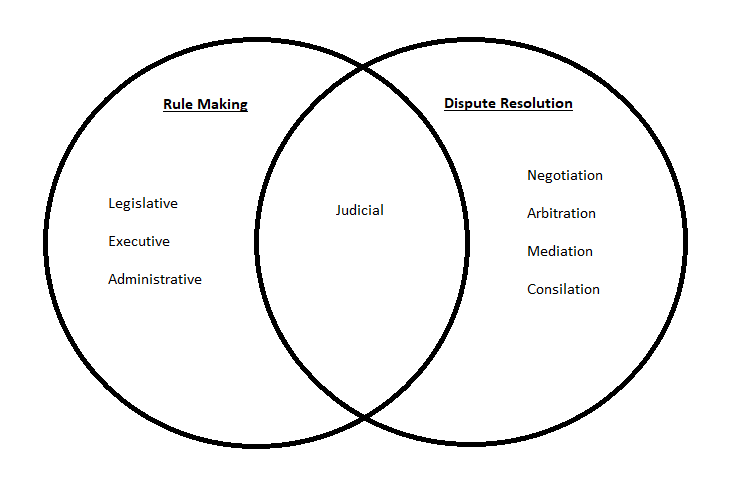 4.2 Enforcement ErrorsThe use of arbitration for tort claims may lead to a lower rate of enforcement of legal rights, when there is a decrease in individuals seeking redress for harms they have suffered. An enforcement error occurs when tortfeasors are not forced into fully internalizing the costs of their tortious acts. Enforcement errors of under enforcement benefit the economic interests of tortfeasors because they are not forced into internalizing the negative externalities they create, which could in turn benefit consumers through lower prices if the lower expected liability of firms is reflected in the price, however the enforcement error itself is detrimental to consumers. Still, there is the possibility that some underenforcement resulting in enforcement errors may benefit some consumers in the form of a lower price tag. However, the consumer class as a whole should be considered when analyzing due care standards, as the efficient standard will minimize the costs of accidents for the whole group of consumers, although there may be different types of consumers in terms of the benefits of litigation. Enforcement errors of over enforcement will clearly not benefit either tortfeasors or consumers of their products, as the price for the underlying good will be higher than under optimal enforcement as the price of the good reflects the cost of over enforcement.The use of arbitration may be contributing to enforcement errors. An error may be due to a problem of scattered losses, the prevalence of negative value claims, errors in calculating damages or errors in applying the correct legal rules or standards, among others. However, an enforcement error may also be due to the strategic behavior of repeat players or the collusive efforts by repeat players to influence the error rate.  The lower the enforcement of legitimate claims, the larger the enforcement error is likely to be, unless there is some other mechanism which forces tortfeasors to fully internalize the harm they create. An enforcement error may be aggravated by a problem of scattered losses, information asymmetry or rational apathy. Potential tortfeasors may take steps to decrease the salience of contract terms which increases the search costs for their customers. The increased search cost for information may also contribute to rational apathy. Efforts to increase search costs on consumers may also include the dissemination of misinformation about the values of claims and the transaction costs associated with pursuing those claims. Industry trade groups often provide a counter narrative to consumer rights groups. If the losses caused from torts are widespread and diffused, once collectivized into a positive value claims they may increase deterrence by creating incentives for injurers to take care. Antitrust claims can be substantially more complex than other types of claims, and this may contribute to sentiments of rational apathy in victims who suffer diffused harm from anticompetitive practices. This may be particularly true when an individual considers the cost associated with pursing a competition law infringement claim on their own.Some states have recognized the problem of scattered losses in mass torts and have provided procedural rules which enable a class of claimants to collectivize their claims, which provides efficiencies of scale which lower the cost of administering litigated claims. In the United States, it is not uncommon for private antitrust suits to be collectivized into a mass claim under FRCP 23. In the EU there have been increased efforts to provide a collective action mechanism for some types of claims and the overall use of collective actions remains limited, although a new procedure has recently been enacted. When a collective action is available in a state, and firms mandate not only arbitration of tort claims in their contracts, but also that any right to a collective action being waived, the firms can skirt procedural rules, such as a collective action procedure, designed to lower an enforcement error. If there is a consistent error of arbitration tribunals either providing deficient damages or in making deficient legal standard errors, it should result in injurers taking deficient precaution.4.3 Judicial and Arbiter BiasParties may take into account the reputation of the forums from which they can choose to direct the adjudication of their disputes. Parties should prefer to be in a favorable forum in which they perceive they may be advantaged by judicial bias. Judicial bias may mean a court is a somewhat favorable forum for plaintiffs. There have been some studies concerning bias in arbitration, which tend to suggest some bias towards defendants. The bias of judges or arbitrators may impact enforcement errors. When arbitration is mandated by firms on consumers, an existing bias towards defendant firms in arbitration should lead to either an error of deficient damages or an error of deficient legal standards being applied or both, and these errors could induce deficient precaution being taken by injurers. Conversely, if bias in arbitration leads to overcompensation or over deterrence on average, then we should expect to see firms opting out of arbitration and favoring litigation in public courts so long as the perceived bias in court is lower than in arbitration.Some critiques of the tort system claim it is only in place to serve as a wealth transfer, or that it is a “zero sum game”, which does not transfer any gain to society, rather private lawyers gain from imposing transaction costs on the parties. Much of the effort to reform tort law in the US has been advocated “on behalf of business and professional interests...claiming that American tort law is out of control, imposing unjustified costs on defendants amounting to billions and billions of dollars annually” which undermines “US business efforts to compete in the global marketplace” and discourages “technological innovation on the ground that enterprises find it foolhardy to risk introducing new products for fear of potential tort law-induced bankruptcy”. Others have framed the use of arbitration in consumer contracts as waiver of liability. It may also be thought of as a form of private tort reform initiated by defendants or as a way to avoid a pro plaintiff bias in courts. However, it may be that the pro plaintiff bias in court may be the result of efforts to correct for an error of underenforcement. The purpose for including one of the pro plaintiff procedures and the use of punitive damages is to help correct for enforcement errors, which may be due to the presence of many negative value meritorious claims which are never brought to court.Arbitration should have a propensity to be middle of the road, meaning the arbitrators should not show a bias to one party or the other. Parties whom expect to be sued may mandate arbitration, since having “middle of the road” arbitrators appointed may “reduce the party’s expected liability” if the arbitrators can dismiss meritless claims easily, as the “middle of the road propensity” will “truncate the defendants liability” for meritorious claims. This “middle of the road” approach should lead to an increase in enforcement errors if it does in fact result in a truncation of defendants liabilities. Since there is a demand for arbitration by firms, we can infer that arbitration is not biased towards plaintiffs. If it was, then there would be little reason for firms to mandate the use of arbitration. Rather, we can assume that arbitration is either unbiased with a middle of the road propensity or biased towards defendant firms.The possibility of arbitrators considering whether their involvement in the arbitration of tort claims which are the result of the collusive use of arbitration in and industry is itself an infringement of antitrust law places the arbitrator in a precarious position, one in which their own self-interests may impact their decision making. In such a situation, the arbitrator must determine if their very presence as an adjudicator is anticompetitive or not, placing the arbitrator in a situation in which their own interests may be conflicting with the interests of the parties involved in a dispute, may make the arbitration tribunal into a tool of a conspiracy to arbitrate which brings into question the legitimacy of the procedure. Judges are not free from this dilemma either. If a conspiracy to arbitrate does in fact exist, and courts knowingly enforce the anticompetitive behavior of firms, then courts risk becoming a mere “instrument” of the conspiracy.The perception of bias or corruption in public and private adjudication forums may lead defendants or plaintiffs to favor one forum over the other. The demand for adjudication should reflect perceptions of bias, where the party demanding a forum for adjudication will seek to maximize their chances of winning on a given claim, or multiple similar claims, by choosing the forum in which bias is perceived to favor them. Corruption may also play a role in the desire to use arbitration, as the presences or perception of corruption in the courts may be a factor which parties consider when entering into arbitration contracts. There is also the possibility that arbitrators in a given case may be corrupt and parties may also take this into account.4.4 Tacit versus Explicit CollusionFirms can act in unison in an effort to dictate the terms of accessing or entering the market they operate in. Often, this form of collusive behavior takes the shape of a cartel which agrees to restrict production in the market and charge monopoly prices to consumers, thus creating a deadweight loss, decreasing consumer surplus, and increasing producer surplus. When firms agree to charge minimum prices for their products it facilitates the earning of monopoly profits. Firms can also agree on non-price terms, and these non-price terms may have pricing effects or may contribute to barriers to entry into a market.Explicit collusion occurs when firms communicate with each other in order to facilitate their coordinated behavior in the market. Tacit collusion does not involve direct communication between firms to enter into a conspiracy. Tacit collusion can be further distinguished between “conscious parallelism and concerted action”, where conscious parallelism may lead to a “equilibrium with higher market prices” without direct communication, while concerted actions fall “between explicit collusion and conscious parallelism” as “these actions involve some form of direct communication” without the “firms expressing their intent to reach a collusive agreement”.  Both tacit collusion and explicit collusion can lead to market failures which may be indistinguishable. While explicit collusion is considered one of the hardcore violations of competition law in both the US and the EU, tacit collusion has been treated differently across the Atlantic. One notable issue involving tacit collusion is the treatment of alleged infringements of competition law involving the publication of prices, which may have ambiguous implications.4.5 Focal Point theoryFocal points can be created through legal decisions and may be used by firms or individuals to help them determine how best take make decisions give the law. It is possible for firms in an industry to act in unison without explicitly agreeing to act collusively. Standard contracts can convey information about a firm’s focal point, as well as commitment to cooperate within a cartel. According to SCHERER “in a wide variety of problems, when behavior must be coordinated tacitly…there is a strong tendency for choices to converge on some such focal point”.  SCHERER further identifies “[s]everal specific ways by which focal points enter into oligopolistic price determination” including “price lining”, such as “[i]n setting one's price at a focal point”, where a firm “in effect asks rhetorically, ‘If not here, where?’ implicitly warning rivals of the danger of downward spiraling”.Industry trade groups may provide firms with an opportunity to collude and the actions taken by trade associations may show evidence of a common position within the group. The US telecom lobby group now known as CTIA, originally called the Cellular Telecommunications Industry Association then Cellular Telecommunications and Internet Association, routinely sends out position letters to legislators and submits legal briefs to courts advocating for the use of arbitration in the wireless communications industry with unsubstantiated claims that without arbitration consumers “would be unable to navigate the complex rules of civil litigation and would have no remedy at all”. CTIA points to SCOTUS rulings concerning the FAA which favor the use of arbitration, including At&t Mobility LLC v. Concepcion, American Exp. v. Italian Colors Restaurant. , DirecTV, Inc. v. Imburgia, and Koontz v. St. Johns River Water Mgmt. Dist., some of the cases in which the SCOTUS has expanded the scope of arbitration in the U.S. in recent decades. If the firm provides public or private information they know will reach their competitors about their use of arbitration in their terms, then it may signal to other firms a strategy. If each firm in the industry identifies how they benefit from the whole industry using arbitration in their terms and the terms of the individual firms can be monitored, then the firms can more easily act in unison through conscious parallelism. The letters from CTIA demonstrate that firms in the telecom industry have identified a course of common action to use arbitration and the firms can also monitor their rivals for their support of pursuing this common course through their use of arbitration and potentially through their involvement with the CTIA.The actions of a “maverick” firm can serve as a focal point for other firms in the industry. According to GILO and PORAT, “operating with rigid standard-form contracts and raising the transaction costs of negotiating the contract with buyers can serve as a credible commitment by” a firm “not to cut prices, since it makes the price cut more transparent to” the firm’s “rivals”, and “[t]his could facilitate tacit collusion” across an industry when the firm “is an industry maverick.” If an “industry maverick” unilaterally adopts the use of arbitration clauses in their contracts, then through tacit collusion, the other firms in the industry could follow suit with the maverick. Even though the firms have not communicated with each other, they have seen what the leader in the industry is doing and mimic that behavior, essentially leading to collusion within the industry.The SCOTUS trend is toward an expansive view of the FAA, starting with the Southland Corp. v. Keating case in 1984. The extension of the scope of the FAA through Southland and other cases concerning the scope of the FAA have likely served as focal points for private industry. By expressly stating the contractual elements necessary to include in an arbitration clause for it to fall under the SCOTUS view of the FAA (which includes SCOTUS rulings on class waivers and a number of other pro defendant arbitration terms) firms can readily observe the strategic benefits of using arbitration and how to mandate for arbitration in their standard contracts to fall in line with the court’s interpretation. The expressive function of the SCOTUS rulings in creating focal points is further supported by other third parties, such as industry trade groups.The laws in Europe have also sever as a focal point. The decrees of EU law through treaties, directives and court rulings have shown there is a skepticism of the use of arbitration in Europe, particularly regarding to consumer contracts. Individual EU member states also create such focal points through law.5. Conspiracies under the EU and USThe ability of the law to address or prevent market failures due to the collusive behavior of firms in using arbitration to settle tort claims is very much questionable. Courts in the US and EU have found that antitrust claims can be arbitrated, provided that the contract to arbitrate sufficiently provides for the claim to be arbitrated. However, a contract to arbitrate antitrust claims with a firm does not cover the firm’s coconspirators due to a lack of contract privity. This leaves open the possibility of adjudication of antitrust claims against coconspirators in the cartel in a public forum. This option may be eroding. LESLIE identifies how some courts in the US have used the doctrine of equitable estopple to mandate arbitration on antitrust claims against co-conspirators of a cartel when the individual had a contract to arbitrate with only one of the conspiring firms. Others have pointed to the changing attitude of the SCOTUS as a source for relaxing the requirements that “an arbitration agreement to be in writing” since “the Supreme Court's conclusion in Doctor's Ass'n, Inc. Casarotto v. that an arbitration clause may not be treated differently from any other contractual language has accelerated the development of legal and equitable principles whereby a nonsignatory to an arbitration agreement can be compelled to arbitrate based upon implied consent to such an agreement.” Implied consent under EU law would be unavailable in consumer contracts under community laws. A comparison of the per se, rule of reason, presumption of anti-competitiveness and the use of effects test, as legal doctrines show how these judicial doctrines result in different deterrent effects from the law, and indeed if they are designed to have different deterrent effects. These doctrines then must be understood as part of the greater goals of the Sherman Act and TEFU 101.5.1 US doctrinal approaches to collusive behaviorCourts in the United States consider the anti-competitive practices under several standards. In the most hardline of standards, concerted efforts can be considered as illegal per se, meaning that there is no further need for the court to consider the effects of the concerted effort, rather the simple fact that a concerted effort exists makes it illegal. A less hardline approach is the rule of reason, which takes into account the effects of the constraints.5.1.1 per se, rule of reason standards in the USThe US courts have found horizontal restraints to be unreasonable under one of two categories. First, restraints which “always or almost always tend to decrease competition and reduce output”, or which are “manifestly anticompetitive” are seen by the courts as unreasonable ‘per se’, or on their face these practices tend to distort the free market. The ‘per se’ approach has narrowed since its inception. The SCOTUS has been cautious “to extend per se analysis to restraints imposed in the context of business relationships where the economic impact of certain practices is not immediately obvious”. The SCOTUS has also found use of the per se standard is appropriate when the “surrounding circumstances make the likelihood of anticompetitive conduct so great as to render unjustified further examination of the challenged conduct”. Restraints on trade can “only” be considered per se illegal when they are “so plainly anticompetitive that no elaborate study of the industry is needed to establish their illegality”.Notwithstanding a per se violation of the Sherman Act, the second standard which the court uses falls under a rule of reason test. According to the SCOTUS “[o]rdinarily, whether particular concerted action violates § 1 of the Sherman Act is determined through case-by-case application of the so-called rule of reason”. This underscores the courts view that the per se standard is not the “ordinary” standard, rather the rule of reason is the ordinary standard and the per se approach is appropriate only for the most flagrant of violations. The rule of reason test used by US courts involves  “a fact-specific assessment” designed to determine the actual effects of a restraint and accounts for both the structure of the market in question and a determination of market power. Under a rule of reason test, some restraints may be seen as reasonable, such as “restraints stimulating competition that are in the consumer’s best interests” while only those “restraints with anticompetitive effect that are harmful to the consumer” being considered illegal. This also shows how the SCOTUS consideration is focused on “consumer welfare” as the object which is either being harmed or enhanced by a particular restraint.US Courts may take into account plus factors, which may have probative value to the court in assessing if a restraint resulting from parallel conduct is the result of an agreement between competitors. This is significant because “the line that distinguishes tacit agreements (which are subject to section 1 scrutiny) from mere tacit coordination stemming from oligopolistic inter dependence (which eludes section 1’s reach), is indistinct”.Plaintiffs in US antitrust cases alleging illegal collusion prohibited by  section 1 of the Sherman Act bear the burden of proof and courts will consider both direct and circumstantial evidence of collusion.  This is because through a series of antitrust cases the SCOTUS developed a “doctrine governing the use of circumstantial evidence to prove an agreement”, which includes, (1) “courts would characterize as concerted action interfirm coordination realized by means other than a direct exchange of assurances”, (2) “courts would allow agreements to be inferred by circumstantial proof suggesting that the challenged conduct more likely than not resulted from concerted action”, and (3) “courts would not find an agreement where the plaintiff showed only that the defendants recognized their interdependence and simply mimicked their rivals’ pricing decisions”. According to the SCOTUS in the Monsanto Co v. Spray-Rite Service Corp. “there must be direct or circumstantial evidence that reasonably tends to prove that (the parties) had a conscious commitment to a common scheme designed to achieve an unlawful objective”. According to KOVACIC et al. “[n]either Monsanto nor any earlier case provides a useful basis for identifying concerted action” as they “offer no useful operational means for determining when the defendants have engaged in something that is more than consciously parallel conduct”. The SCOTUS further distinguished that a plaintiff “must show that the inference of conspiracy is reasonable in light of the competing inferences of independent action or collusive action that could not have harmed” the plaintiff, in what KOVACIC et al. describes as the court seeking “to reduce error costs associated with the excessively broad application of liability standards”. The heightened standard for plausibility was further extended to pleadings alleging conspiracies under § 1 of the Sherman Act where the “court reiterated the principle that proof of conscious parallelism alone is inadequate to establish conspiracy” The SCOTUS “observed that a more rigorous examination of the plaintiff’s pleadings was necessary to limit the plaintiff (and classes of plaintiffs) from setting in motion the costly process of civil discovery and extracting unjustified settlements from defendants” in the Twombly case. There are “six key elements of a competition law system” in which collusion claims may be shown as “interdependent” according to KOVACIC et al.. These elements include “the substantive scope of the legal command, the volume and quality of evidence required to prove a violation, the means for detecting violations, the prosecution of violations, the adjudication process that determines innocence or guilt, and the sanctions imposed for infringements.” KOVACIC et al. point to “[p]erceived excesses with private rights of action (the prosecution element) and the mandatory trebling of damages for victorious plaintiffs (the remedy element)” as issues which have prompted the “Court to engage in ‘equilibration’ -the adjustment of one element of the antitrust system (namely, the evidentiary standard) to offset imperfections in other elements.”Plus factors which KOVACIC et al. identify as being “chief plus factors” include:  “[a]ctions contrary to each defendant’s self interests unless pursued as part of a collective plan”; “[p]henomena that can be explained only as the result of concerted action”; “[e]vidence that the defendants created the opportunity for regular communication”; “[i]ndusty performance data… that suggest successful coordination”; and “[t]he absence of a plausible, legitimate business rationale for suspicious conduct (such as certain communications with rivals) or the presentation of contrived rationale for certain conduct”. Despite courts identifying these factors, “the absence of a methodology for ranking plus factors according to their likely probative value” is completely absent from judicial doctrine. Another issue which creates a problem for judicial consideration of these plus factors concerns the “economic literature regarding repeated games” has shown how “market outcomes associated with collusive schemes can result from interdependent, consciously parallel conduct in some industries”.5.2 EU doctrinal approach to collusive behaviorThe doctrinal approach with the EU takes to collusive behavior reflects the goals of EU competition law, which focus on the integration of EU members states into the EU internal market and goals such as “fairness” and the promotion of the “four freedoms”, as well as other goals found in the EU’s treaties and directives.5.2.1 Presumption of anticompetitive effectsUnder the European approach found in TEFU 101, some forms of restraints are “presumed to have anticompetitive effects”. According to WITT, “Article 101(1) … as interpreted by the Court of Justice… contains an inbuilt recognition that certain types of contractual clauses may be presumed to have anticompetitive effects on the basis of their wording, purpose and the broader economic context of the agreement.” A agreement may be considered as having the objective of restriction, where “contractual restrictions… are so likely to have negative effects on competition that it would be redundant to prove their actual effects”. Those restraints which have been presumed to be anticompetitive include “horizontal price fixing, output reduction, and customer allocation, but also resale price maintenance, absolute territorial protection and agreements designed to restrict parallel trade between EU Member States”.The “presumption of anti-competitiveness” approach is similar but distinct from the “per se” approach the US adheres to, however the difference has “not been overly significant”. Under the per se approach the agreement or conduct is held illegal and the infringer has no grounds to rebut the holding other than appeal to a higher court, while under the presumption approach there may be an exception under TFEU 101(3) which defendants may plead. However, in practice 101(3) defenses do not appear to be a serious factor as there is a “presumption that restrictions that are blacklisted in Block Exemption Regulations are unlikely to fulfil the conditions of Article 101(3)” and the “Commission applies a high standard of proof for the efficiency defence”.5.2.2 Economic Effects TestThose restraints which are not found illegal under a presumption of anti-competitiveness standard, “need to be assessed as to their actual or likely effects on competition.” For this the EC has published guidelines which concern the assessment of economic effects on competition. According to WITT, these four guidelines were promulgated in order to create a “coherent theoretical framework for assessing the effects of agreements that do not have an anticompetitive object”. The two step process for assessing the effects on competition entails, (1) “the enforcing body needs to demonstrate that the investigated agreement leads to a restriction of competition either through coordination or foreclosure”, and (2)  the enforcing body “needs to prove on the basis of cogent evidence that this restriction of competition has the effect of reducing consumer welfare, for example in the form of higher prices, reduced output, lower quality or diminished levels of innovation”. The economic effects test and the rule of reason test are clearly distinct, but still have some similar criteria.6. Strategic use of ArbitrationIndividuals contracting with firms are often at a bargaining disadvantage, especially when firms have market power. These bargaining disadvantages may reflect other disadvantages which individuals have when being involved in disputes with firms with market power who are repeatedly involved in similar disputes. Market power can lead to other bargaining advantages, such as an information advantage. GALANTER has identified how RP firms benefit from several advantages in litigation, including resource, intelligence, and opportunity advantages. Repeat player firms can exploit these advantages to influence the outcomes of disputes. The RP will also have these same advantages in arbitration, however the of arbitration may contribute to these advantages as judicial limits on strategic behavior may not be available in arbitration.Bargaining asymmetry may lead an excessive number of inefficient contracts for consumers, especially when there is a rampant problem of signing without reading. According to CHOI AND TRIANTIS, there are “ways in which the shift in bargaining power might lead to a deviation from efficient contract design” including: 1) parties “engage in value-claiming rather than value-creating strategies”; 2) “the party with greater bargaining power has better incentives to invest …in innovating and developing contractual opportunities to create value”; 3) the exercise of bargaining power” in contracting to “distort the agreement on non-price terms”; and 4) “in negotiations characterized by information asymmetry, unequal bargaining power might encourage excessive signaling or screening activity in the design of nonprice terms”. Adhesion boilerplate or standard form contracts, give little for the individual bargaining with the firm to actually bargain over. Widespread use of standardized terms in an industry may leave consumers or employees with little choice over the terms of contracts for potentially necessary goods, services, medical treatments, or employment.If an entire industry adopts the same nonnegotiable contractual terms which include mandatory arbitration, then individuals contracting with the firm have only two options. First, accept the universally used terms, with no choice over arbitration as the forum to enforce their legal rights against the firms in the industry, or, second, reject them and forego accessing the benefits of a market.Conspiracies to use arbitration may be undertaken in pursuit of a number of goals. LESLIE distinguishes between primary and secondary conspiracies to use arbitration, where the primary conspiracy concerns only the mandated use of arbitration and/or the standardization of arbitration contracts, while secondary conspiracies include using arbitration to “conceal an underlying conspiracy”, “undermining pro-plaintiff aspects of antitrust law” and “alleviating settlement pressure”. According to LESLIE, in the United States conspiracies to use arbitration may allow firms to avoid “pro plaintiff” aspects of the antitrust laws “designed to encourage private plaintiffs to pursue antitrust litigation”, such as “a means to de-treble antitrust damages”, “preclude any injunctions against their interests”, “nullify antitrust law’s fee-shifting mandate”, “truncate statutes of limitations”, and use “class action waivers in arbitration clauses” to “immunize themselves from private antitrust liability” In addition to the primary and secondary conspiracies which LESLIE identifies, conspiracies to mandate arbitration of tort claims may allow or enable firms to: strategically choose judicial forums in an effort to benefit from arbitrage strategies, strategically take less than due care thus avoiding care costs, avoid regulatory compliance costs, indirectly fix prices using non price terms (through making contracts less valuable under the same sales price), switching the demand side economics of litigation from being pro plaintiff to pro defendant, and developing future options to behave strategically. It cannot be forestalled that the indirect price fixing is not the actual aim of a primary conspiracy to arbitrate, as the conspiracy may result in increased profits for firms without any further goal, however there may also be incentives for firms to coordinate on other terms of business in relation the use of arbitration.Firms can use the terms of their contracts to enable their collusive behavior and anticompetitive strategic behavior. According to GILO and PORAT, there are situations where “boilerplate language and the artificial imposition of transaction costs do create asymmetry of information between the supplier and its consumers, as in the classic discussions of boilerplate language, but the asymmetry is used as a cartel facilitation tool, an anticompetitive signal device, or a tool for creating the appearance of a fair contract, rather than to merely extract surplus from uniformed consumers.” When arbitration clauses are included in these boilerplate contracts, the opportunities to conceal anticompetitive behavior from regulators may be persistent, meaning firms are enabled to behave strategically due to the terms of the arbitration contract being robust against a challenge for anticompetitive behavior.The use of boilerplate arbitration clauses in contracts may enable collusion across an industry. If this occurs, the market for dispute resolution may be distorted by a lack of competition and a lack of options for courts to review anticompetitive behavior. Collusion to restrict the market for adjudication may result in a lower amount of consumer welfare, a lower production of public goods from courts, and arguably lower social welfare. These losses may be analogous to the dead weight loss associated with monopoly pricing.6.1 The Private Cost and Benefits of Using arbitrationIt is necessary to consider how private parties to a dispute may either incur costs or benefits from the use of arbitration for tort claims. The RP and the OS have different costs and benefits, that is to say, the attributes of arbitration which provide benefits the RP may not result in benefits the OS. If the benefits or costs of arbitration are disproportionate between RP and OS, then it will be an advantage to one party over the other to have arbitration be mandated to cover their contractual disputes. Interestingly, the advantage to an RP against an OS in individual claim may not be large, however when the benefits of that advantage are considered in aggregate when the RP faces may OS in individual claims, they may be significant.Disputes can generate transaction costs for the parties of disputes. There are transaction costs in litigation, as lawyers, judges and a whole host of legal support services may be used. There are also transaction costs of arbitration, and for any other form of dispute resolution for that matter. The degree of the transaction costs depends on the nature of the dispute, the forum in which resolution is sought, and the dispositions of the parties. A few of the potential benefits of using arbitration over litigation in courts may include: lower transaction costs, a shorter time frame for the process to be completed, it may help to enable a continued relationship after the dispute is resolved, and it may allow for the parties to choose arbitrators with expertise relevant to the claim. However, these benefits cannot and should not be assumed or guaranteed. According to SHAVELL, parties in “an accident between a individual and a firm…may decide that it is in their best interests to elect arbitration  for its simplicity and speed, but that may mean the firm escapes with inadequate liability or that the firm’s fault is never properly investigated and made known to the public” which may lead to underdeterrence “if firms anticipate often being able to reach such agreements to arbitrate”.Only those disputes in which at least one of the parties have wrongly estimated the potential outcome in adjudication will be pursued, as having an accurate estimation of the outcome should lead to settlement in order to minimize the private costs the parties incur due to the dispute. Parties have a zone of possible agreement to use arbitration given each parties minimum and maximum asking or taking price and parties should account for litigation costs and deterrence effects when determining pricing. In such a scenario the ex post use of arbitration clauses should lead to more efficient uses of arbitration as the total litigation costs can be more accurately estimated by both parties, while in ex ante arbitration contracts the estimation of expected litigation costs is less clear. However, the RP is more accurate than OS in estimating both ex post and ex ante costs of litigation due to their informational advantage.The use of mandatory arbitration by a firm may lead to reduction in firm’s liability costs either through their taking of strategic care or through the protection of an inefficient rule. The arbitration of tort claims may allow RP firms to protect an inefficient rule which they benefit from, from being adjusted by a court to an efficient rule. It matters if the inefficient rule is inefficiently high or inefficiently low. When an inefficiently low rule is replaced by an efficient rule, it will result in increased care costs to the firm. The increased care costs should be reflected in the price of the product. The increased price should reflect the full value of the product, including the costs of taking the efficient level of care and the cost of potential accidents. Under an inefficiently high rule the increased expected liability costs of the firm should also be reflected in the price of the good, and firms may have an incentive to adjust the inefficiently high rule to an efficient rule in order to avoid excessive care costs.Firms may have private incentive to strategically take low care which results in no positive value claims given the transaction costs of dispute resolution. In litigation there may be remedial rules which address this type of strategically low care taking which may be unavailable in arbitration, such as collective actions or punitive damages. The taking of strategic care or use of liability waiver leads to a reduction in transaction costs (as well as expected liability) associated with tort claims for RP firms, while only the efficient waiver of liability leads to a reduction in transaction costs (or minimization of expected harm) for potential OS plaintiffs.The efficient use of arbitration for tort claims is dependent on the type of claim being adjudicated, the existing efficient due care rules being applied to the claim and the potential for claims to lead to the production of public goods. If a claim is incapable of leading to the production of public goods from courts, then the use of arbitration may lead to lower tertiary costs which society subsidizes and may be welfare increasing. If it is inefficient to use arbitration for a tort claim, it may be due to an underproduction of public goods from litigation, an increase in enforcement errors, or an increase in accident costs. While there are questions concerning the social desirability of the use of arbitration for any given tort claim, when there is a conspiracy or coordination in the use arbitration for specific tort claims there is little room for argument that such coordination to manipulate a market is socially desirable.Firms will take into account the costs and benefits of joining a conspiracy and the cost and benefits of defecting after joining a conspiracy. The use of arbitration to conceal anticompetitive activities will lead to a lower deterrence to enter into a conspiracy to arbitrate. A price cut may not necessarily deter all firms in a market from defecting from the strategy of using arbitration to protect an inefficiently low due care standard by using contracts to arbitrate in order to limit the litigation of a tort claim involving an inefficiently low due care standard. In actuality, the risk which the firm takes by defecting is to create a price increase for every firm in the market which is caused by increased care costs and increased liability costs as a result of an adjustment of due care standards to the efficient rule. Price fixing may also lead to less innovation by firms and may be a form of rent seeking, or part of a rent seeking strategy. If the use of arbitration for tort claims leads to diminished investments in innovation by industry, this may negatively inhibit what SCHUMPTER described as a process of “creative destruction” by which capitalist markets evolve.The strategic or collusive use of arbitration may lead to several types of injuries. LESLIE identifies higher prices, lower quality, the deprivation of procedural or substantive due process rights, quantity restraints including fewer options to choose from and the benefits of competition, as the injuries which occur due to a conspiracy to use arbitration. LESLIE also identifies how injunctive relief from courts may lead to the prevention of future injuries from illegal conduct, by stopping the illegal activity, limiting the private benefits of illegal conduct and promoting competition. When injunctive relief is not available, injuries may continue to mount up while the illegal activity continues.There are also the benefits of judicial review besides injunctive relief which may be forgone due to the use of arbitration, including the value of appeal, the production of public goods from litigation such as efficient due care standards, precedent, rule interpretation and gap filling. These benefits may also be costly due to externalities from litigation. However, the benefits may also be substantial yet still more difficult to quantify. According to SHAVELL, “if private adjudication is employed where contracts would have harmful external effects… it would obviously not be desirable for courts to enforce the private adjudicative findings.” If an under production of public goods from litigation results from the use of arbitration, then it may “reduce the deterrence benefits of arbitration over time”. The lack of deterrence effects harms third parties when the externalities of accidents fall outside the defendant and plaintiff, such as insurance companies or state services incur costs from the accidents. Family and social networks of victims may also incur costs from accidents.One result of having known rules and standards is that parties will more accurately be able to identify the outcome of a dispute in litigation and thus will prefer to settle the dispute and avoid the transaction costs of litigation. This can be extended to argue that parties will also be able to more accurately estimate the expected litigation costs of their disputes when rules and standards are well defined. The certainty effects of the law are also related to the extent to which third parties are harmed by externalities. An efficient and certain standard should limit negative externalities for third parties, as the limiting of the expected costs of accidents should also limit the expected cost of externalities from accidents falling on third parties.6.2 Arbitrage strategies and the stock of precedents (par of protecting inefficient rule)When firms have a choice over the judicial forum which will adjudicate claims they are parties to, the firm can choose the forum which provides them with the most benefits, be they legal or economic. Given that courts have the ability to adjust due care standards through the production of precedent, gap filling, and interpretation, firms can choose ex ante to avoid jurisdictional oversight by mandating a strategic choice of law and forum in their contracts. This type of arbitrage takes advantage the difference between public and private adjudication forums and can be considered as a type of domestic forum arbitrage.Influencing the stock of precedent may be one of the aims of the arbitrage strategies. Firms may be seeking to strategically influence how precedent is developed and the value of existing precedent. Precedent has a value, like stocks, which can increase or decrease over time. The salience and use of the precedent is related to how often the precedent is cited to, or how often the precedent influences the private settlement of disputes. Precedent, rule interpretation and gap filling may have value similar to precedent, in so far as the gap filling and interpretation are considered public goods which are produced by courts which may have depreciating values.The competition in the market for adjudication may lead to a unique form of jurisdictional arbitrage when firms which can dictate contractual terms concerning choice of adjudication forum. This type of arbitrage is a form of regulatory arbitrage. Regulatory arbitrage is a “planning technique used to avoid” regulation in order to exploit “the gap between the economic substance of a transaction and its legal or regulatory treatment.” Jurisdictional arbitrage can be seen as a broader form of arbitrage under which a more distinct form of arbitrage being discussed here should be considered. An accurate term for this unique type of arbitrage is “Domestic Forum Arbitrage” because it implies there is no choice over state jurisdictions, but rather the choice is over competing private and public domestic adjudication forums.Firms will take advantage in differences in regulation in order to avoid costs associated with regulation. All other costs being equal, when there are multiple states in which a firm can choose to incorporate and one of the states has a lower regulatory burden, the firm may have a financial incentive to incorporate in the state with lower regulatory burden. Likewise, if there are competing judicial forums (each with unique burdens for the firm) in which a firm can avail themselves of jurisdiction, the firm can avail themselves of the forum with the lower regulatory burden in order to take advantages of the differences between forums.There is a market for resolution of legal disputes which includes both private and public forums and processes. Courts, arbitration tribunals, mediators, conciliation and private negotiation are all options for parties looking to resolve a dispute. The only forums in which disputes are adjudicated by a third party are public judiciaries (including quasi-judicial government institutions) and private arbitration. According to Dilanni, “competition between courts has characterized many legal systems throughout history, and has played a significant role in the development of our own modern legal system.” Because there are no complete contracts, parties can try to lower the transaction costs of dispute resolution by ex ante determining how future disputes will be resolved, including which forum, rules and procedures which will be used if a dispute developed. Institutions affect the competition for judicial services, and this may lead to bias which distorts  outcomes. A reputation for a bias should influence the choice of adjudication forum by contracting parties. In a litigation setting, it is the plaintiff who determines the forum to file in and it is the plaintiff that drives the demand for adjudication, absent an ex ante contract over choice of forum. When firms have market power, they can mandate ex ante the adjudication forum used in the event of a dispute. If firms are more likely to be defendants in such contractual settings, they can choose to mandate arbitration in the boilerplate contracts they use, but they should only do so if arbitration is expected to provide an economic advantage which is higher than alternative forums.Assuming the demand for litigation and arbitration is influenced by bias, or perceived bias, parties can strategically choose a forum they perceive to be pro plaintiff, pro defendant or neutral, depending on their expected position in future disputes. A party who expects to be involved in disputes as both a plaintiff and defendant equally, will seek a neutral forum. Arbitration may have the effect of changing neutral or pro plaintiff bias in litigation into a bias towards defendants in arbitration. This may be caused by the timing of the demand as potential defendants’ ex ante for arbitration, while potential victims only demand litigation ex post. This reverses the demand side of litigation, where plaintiffs have the initial choice of potential forums ex post, into an ex ante demand by firms to choose among arbitral forums of their choice.6.3 Price Fixing Effects and Cartel EnforcementCollusion to use arbitration changes the rights and duties associated with the underlying good or service, here the legal rights related to enforcement of the contract and claims arising out the contract, which can be analogous to a stick within the bundle of sticks metaphor used to describe property rights. Although the use of arbitration clauses in a contract can be considered a non-price term, its presence changes the value of the bundle of sticks associated with the good or service, so it can also be considered as an indirect price term. The price of a product or service should include all the potential costs associated with using the product or service, including the costs of accidents. The market for labor should also adjust to working conditions. If the use of arbitration leads to lower care costs or lower liability cost for firms, the lower costs should be reflected in the price of the product or service being sold or the cost of labor, so long as there is competition in the market. If there is a lack of competition in the market, firms lack economic pressure to change the costs of goods, services or labor,  to reflect the lower care and liability costs realized from the use of arbitration. In an oligopolistic market, no market force pressures firms to pass on the savings from using arbitration onto consumers or employees, rather, these saving can be wholly or substantially captured by the firm. According to POSNER “[e]xclusive sales agencies, revenue pooling, production quotas, customer and territorial allocations, provisions for arbitration of disputes, and fines for violating the cartel agreement are among the mechanisms by which cartels seek to maximize the profits from price fixing.” Indirect price fixing may even be the objective of the coordinated use of arbitration, since the cost savings being passed onto consumers is largely dependent on competition in the market and the market has proven to be acting in unison in their use of arbitration.The strategic use of arbitration for tort claims across an industry may allow firms to essentially price fix. The presence of an arbitration agreement for tort claims can be seen as an indirect non-price element of the underlying good or service being contracted over, which actually impacts the price of the underlying good or service. According to STIGLER, a “price cut will often take the indirect form of modifying some non-price dimension of the transaction”. By including an arbitration clause, the firm can credibly provide information that they are continuing with the colluded behavior. The removal of mandatory arbitration clauses can be seen as a price increase, because it prevents the firm from using arbitration to affect price and it provides consumers with a more valuable bundle of sticks, than the product, services, or labor contract of their industry rivals who use arbitration as an indirect form of price fixing.Although collusion to prevent litigation of tort disputes in order protect an inefficiently low due care standard is not necessarily direct price fixing, it does not mean there is no price fixing due to the collusion. STIGLER found his analysis that detecting secret price reductions could be “extended to non-price variables, subject to two modifications”. First, there is “a definite joint profit-maximizing policy upon which the rivals can agree,” and second, “the competitive moves of any one firm will differ widely among non-price variables in the detectability by rivals” where “some forms of non-price competition will be easier to detect than price-cutting because they leave visible traces…but some variants will be elusive”. If there is a primary conspiracy to arbitrate, such as the one identified by LESLIE, then it is possible that firms will still compete  or collude over other product variables. STIGLER identified how “non-price variables” such as advertising, may be the topic of collusion within an industry.The inclusion of an arbitration clause in a boilerplate contract which is used by firms in an industry is easy to observe by rival firms in the market, especially given the emergence of the online digital marketplace. A claim in state courts is public knowledge and firms can monitor for claims arising in a public forum, while a claim in arbitration remains private information.A waiver of mandatory arbitration may be seen as a sign there is an inefficiently high due care standard which is being targeted or that the firm is price cutting. The inclusion of arbitration in consumer contracts can be easily monitored for by co-conspiring firms who could respond to waiver with retaliation. The reaction of other firms to the indirect price cut will be context specific as to why arbitration was waived and the scope of the waiver. For instance, if other firms recognize the waiving firm is challenging an inefficiently high due care standard which all firms incur costs from, the firms in the industry may not necessarily view this context specific waiver as defecting.  However, if the firms in an industry which are colluding to use arbitration for tort claims expect to be retaliated against for defecting, then in the long run the collusive behavior can be sustained. If firms collude to protect an inefficient due care standard from being changed by courts through the use of arbitration agreements, and one of the colluding firms defects, the remaining firms may try to punish the defector the same way in which they would when the firms were colluding to fix prices, and this potential for punishment may make the agreement stronger.This collusive behavior may not only have price effects due to moral hazard, in that a lower value in the good being provided at certain price which does not change while the quality does change, but it may also have quality effects due to adverse selection, in which a product or service is provided with a lower quality although at the same price as a higher quality good. This may also contribute to a situation where a market for lemons exists, where higher quality goods and lower quality goods cannot be distinguished from each other in the market. Under competitive conditions, where there is not a prevalence of information asymmetry, firms should differentiate products based on not only the features of the products, but also the bundle of rights which are tied to the products, such as warranties, service guarantees, or the use of arbitration, in order to more fully capture the demands of the market and thus potential profit. If firms can perfectly discriminate through product differentiation, other potential issues involving competition law may come into play, although this is beyond the scope of this article. Firms may have power to change the characteristics of a good or service, including the attached rights, unilaterally and this may be part of a price fixing scheme or other abuse of market power.An indirect price fixing scheme involving arbitration may also lead to increased secondary costs of torts, as third-party insurers and state social services may be burdened with covering the costs of accidents which firms avoid liability for through their collusive behavior. Because the colluding firm may still have an incentive to use arbitration when there is an economic incentive to use arbitration below the full benefit of using arbitration across an industry, firms looking to price cut or retaliate may need to do so using other price cutting techniques than abandoning the scheme to use arbitration.6.4 Avoiding Liability and Care CostsThe use of arbitration for tort claims may allow for the avoidance of liability, especially when individuals contracting with firms are unknowledgeable, uninformed, or un-savvy. Avoidance of liability through the use of arbitration can be accomplished through a combination of several contractual devices. Contracts to arbitrate are often combined with contractual terms which cap damages, limit punitive damages, limit consumer or labor friendly procedures and rules, limit collective actions, narrow the application of statutes of limitations, and apply these terms retroactively through the adoption of new terms of service in prolonged contractual relationships. Firms can take these strategic steps to lower the payoff from filing a claims against them. Firms may also seek to use an arbitration process which is costly for victims to use. This may be the difference between a claim being positive in value and negative in value. It may also allow firms to strategically take less than due care when the firm is able to recognize the transaction costs which a potential victim will face when pursuing a tort claim against the firm.If firms can identify the transaction costs which are required to bring a claim against them and can identify when a claims moves from being positive in value to negative in value relative to the care being taken by accounting for the transaction costs a victim will face when bringing a claim, then the firm can take strategic care which is below due care. Firms can use information, resources, and opportunity advantages in the arbitration process to enable the strategic taking of care. Firms can decollectivize mass tort claims by including class waivers alongside arbitration clauses. This creates an asymmetric increase in litigation costs for plaintiffs, who can no longer benefit from the transaction costs efficiencies of using a collective action to bring a claim on behalf of an entire class of similarly situated individuals. When a firm is able to identify the cost of individual plaintiffs bringing a single claim, they can take this into account when determining how much care to take. If a firm can identify the point where a claim goes from being positive in value to being negative in value relative to the amount of care being taken, the firm can strategically take less than due care without having to worry about facing claims for the accidents which the low care taking resulted in. This is because the individual suffering a harm has suffered an amount of harm which is below the amount of harm which would be necessary for a claim to be positive in value, given that the enforcement of legal rights under the contract has costs. If there is also an inefficient due care standard in place, the firm may be able to identify an even lower amount of care to take than under an efficient rule, while still keeping individual claims negative in value.The potential for strategic care taking is not only preset in the arbitration setting but also present in the litigation setting, although in a court the risk of being discovered may be higher as it may influence the adjudication of other similar claims against the tortfeasor while in arbitration the possibility of a single claim influencing other similar claims is lower due to the secretive nature of the arbitration process. By taking strategic care the firm can gain from having lower care costs without having to face tort claims from rational plaintiffs with only negative value claims.6.5 To protect or defeat an inefficient due care standard.Potential injurers, who are repeat players and benefit from an inefficiently low due care standard have an incentive to prevent a challenge in court to the rule in order to limit the opportunities for a court to change the rule to the efficient one. Using arbitration for tort claims can keep a firm who benefits from an inefficiently low due care standard from facing a challenge to the rule in a public forum and prevent the court from adjusting the care level to the efficient care standard.Firms which have included arbitration clauses in their consumer contracts should demand arbitration when a claim has the potential to lead to an adjustment of an inefficiently low due care standard by a state administered court, since an adjustment by the court to an efficient standard will lead to the firm incurring additional care costs. The firm should waive arbitration when a claim could lead to an adjustment of an inefficiently high due care standard by a state administered court which would lead to lower care costs for the firm.If only a single firm in an industry uses arbitration, claims against the other firms may lead to an adjustment of the care standard which is common for all the firms in the industry. The protection of an inefficient rule thus requires some coordination, either explicitly or tacitly, within an industry to prevent claims going to court. Simply put, an inefficient due care standard cannot be protected through the use of arbitration unless everyone “plays ball”.If victim care is a substitute for injurer care, then an inefficiently low due care standard will provide benefits for potential injurers in the form of lower care costs and lower liability for accidents, while creating costs to potential victims in the form of increased care costs and an increased burden of costs of accidents. This is because the inefficiently low standard will require less care than is efficient for potential tortfeasors and more care than is efficient for potential victims. Potential victims will either incur costs of taking care to make up for the low level taken by tortfeasors or may incur damages which tortfeasors are not legally liable for given the inefficiently low due care standard. An inefficiently low due care standard provides a perverse incentive for injurers to take less than efficient care and an inefficient incentive for potential victims to take excessive care. The combination of the two leads to an increase in accident costs and lowers welfare.An inefficiently low due care standard allows firms to gain more utility or welfare by avoiding care costs and liability. If the inefficiently low due care standard could be changed by a court, a change which would impact the industry as a whole, then firms may coordinate to include arbitration clauses in their boilerplate contracts to prevent claims from going to a court, thus preventing a change to the inefficient rule arising out of a claim against the firm. The whole industry has the same economic incentive to include arbitration as the single firm. The interests of individual firms align and each can identify an identical course of action which results in private benefits.An inefficiently high due care standard brings additional care costs to potential injurers and may lower the care taken and care costs of potential victims if they have knowledge of the excessive precaution being taken by potential tortfeasors. This the inefficiently high care standard is more costly for potential injurers than the efficient care standard and potential victims may react by taking less than due care. The result is inefficient because the total accident costs and care costs are higher than when the rule is set efficiently. Parties will weigh the costs and benefits of going to court, as potential tortfeasors who repeatedly face excessive care costs have an economic incentive to challenge an inefficiently high care standard in a public forum until the rule is changed to the efficient level. Arbitration does not lead to the adjustment of state mandated due care standards, and this may in fact be the objective of engaging in conspiracies to arbitrate or not.7. ConclusionThere may be a market failure which occurs when the use of private contracts to arbitrate result in a lack of substantive deterrence to anticompetitive behavior of firms. The use of private contracting to conceal anticompetitive practices can be combined with contractual terms which also make the enforcement of legal rights by tort victims more difficult and costly. If the arbitration agreement is the instrument by which the cartelist or monopolist is able to conceal its anticompetitive practices, then the enforcement of such an agreement by state courts will result in a persistent opportunity for firms to behave collusively and insulate themselves from regulatory oversight. Using arbitration may allow a firm to protect an inefficient rule which it benefits from. Firms can avoid care costs by using arbitration strategically to prevent courts from reviewing their behavior and thus from adjusting an inefficiently low due care standard, and firms can strategically waive arbitration when there is an inefficiently high due care standard in order to have their care costs lowered through the adjustment to the efficient standard. Individual OS claimants may be willing to accept the waiver of an RP if they estimate, either rationally or irrationally, that litigation in court will lead to an increased expected value of a claim. When firms have information about the transaction costs which potential victims will incur from pursuing a claim, firms can use arbitration to conceal their taking of strategically low care costs when there is an efficient due care standard in place, which allows them to take only the care necessary to ensure no claim against them will be positive in value. Colluding firms can thus minimize their expected liability costs and care costs through a combination of taking strategic care and collusively using arbitration as a form of indirect price fixing as well as a method to protect an inefficiently low due care standard which they benefit from and a method to keep courts from having oversight of other forms of collusive behavior.Since the use of arbitration for tort claims can influence the setting of due care standards and the price of goods, services and labor, there are clear implications for competition law. EU and US competition authorities have taken different approaches to mixing private and public enforcement of competition law and have unique goals which may result in some divergence. These divergent approaches in competition law have made the incentives to conspire to use arbitration for tort claims greater in the US than in the EU, or in other words the likelihood of success of such a conspiracy and the expected payoffs are greater in the US than in Europe. Divergent approaches for statutory limits on arbitration and judicial deference to arbitration have also resulted in greater incentives to conspire to use arbitration for tort claims in the US than in the EU. Despite these divergent approaches and payoffs, firms in an industry should use contracts to arbitrate tort claims when they will gain financially. Even without overt collusion, if the potential gains from using arbitration for tort claims are identifiable by all firms in an industry, then we should expect for their actions to converge in unison.Rather than adding to the existing literature regarding the arbitrability of antitrust tort claims, this article examines how firms may collude to mandate the use of arbitration for tort claims in private contracts in order to avoid care costs, avoid liability costs, or reap revenue in excess of what a competitive market would allow. The use of contractual terms which facilitate the avoidance of care and liability costs may have price fixing effects, and/or may hamper the development of efficient due care standards resulting in their underproduction, both of which are welfare reducing for consumers and society. When arbitration is used as a mutually agreed upon method to resolve disputes where the benefits of lower transaction costs are shared, efficiencies can be realized over litigation. When arbitration is used to enable collusive behavior  and other strategic behavior such as avoidance of care and liability costs, the potential efficiencies of lower transaction costs from arbitration will be distributed asymmetrically in favor of the colluding firms and thus individuals and society will suffer a welfare loss, which is only increased if the collusive behavior leads to an underproduction of public goods from litigation.Articles and BooksAKERLOF 1978. G. A. Akerlof, "The market for “lemons”: Quality uncertainty and the market mechanism." (1978) Uncertainty in economics. Academic Press, 235-251.BAKER and STABILE 1993. D. I. Baker, and M. R. Stabile, "Arbitration of Antitrust Claims: Opportunities and Hazards for Corporate Counsel." (1993) The Business Lawyer 395-436;BEN-SHAHAR 2016. O. Ben-Shahar, "The Paradox of Access Justice, and Its Application to Mandatory Arbitration." (2016) The University of Chicago Law Review 1755-1817.BINGHAM 1997. L. B Bingham, "Employment arbitration: The repeat player effect." (1997) Emp. Rts. & Emp. Pol'y J. 1, 189.BLANKE AND LANDOLT 2011. G. Blanke, and P. L. Landolt, eds. EU and US antitrust arbitration: A handbook for practitioners. (2011) Vol. 1. Kluwer Law International BV.BOOKMAN 2010. P. Bookman, "The Adjudication Business." (2019) Available at SSRN.BOSHOFF et. al. 2018. W. Boshoff, S. Frübing, and K. Hüschelrath, "Information exchange through non-binding advance price announcements: an antitrust analysis." (2018) European Journal of Law and Economics 45.3, 439-468.BREWER 1997. T. Brewer, "The Arbitrability of Antitrust Disputes: Freedom to Contract for an Alternative Forum." (1997) Antitrust LJ 66, 91.BROWN 1973.  J. P. Brown, "Toward an economic theory of liability." (1973) The Journal of Legal Studies 2.2, 323-349.CALABRESI 2008.  G. Calabresi, The cost of accidents: A legal and economic analysis. (2008) Yale University Press.CALKINS 1986. Calkins, Stephen. "Summary judgment, motions to dismiss, and other examples of equilibrating tendencies in the antitrust system." Geo. LJ 74 (1985): 1065.1065 (1986).CENTER FOR JUSTICE AND DEMOCRACY 2019. Center for Justice and Democracy “Cases Tossed out of Court because of forced Arbitration Clauses and Class Action Bans” (2019) New York Law School. https://centerjd.org/content/fact-sheet-cases-tossed-out-court-because-forced-arbitration-causes-and-class-action-bans.CHE AND YI 1993. Y. Che, and J. G. Yi, "The role of precedents in repeated litigation." (1993) Journal of Law, Economics, & Organization 9.2, 399-424.CHOI AND TRIANTIS 2012. A. Choi, and G. Triantis, "The effect of bargaining power on contract design." Va. L. Rev. 98 (2012): 1665.COASE 1960. R. H. Coase, "The problem of social cost." (1960) Classic papers in natural resource economics. Palgrave Macmillan, London 87-137.COLE et. al. 2015.  T. Cole, I. Bantekas, F. Ferretti, C. Riefa, B.A. Warwas, and P. Ortolani, Legal Instruments and Practice of Arbitration in the EU. (2015) Available at SSRN.COOTER 1982. R. Cooter, Robert “Economic Analysis of Punitive Damages”, 56 S. Cal. L. Rev. 79 (1982).COOTER AND ULEN 2016. R. Cooter, and T. Ulen. Law and Economics. (2016) Addison-Wesley.COUSINEAU et. al. 1992. J. M. Cousineau, R. Lacroix, and A. M. Girard. "Occupational hazard and wage compensating differentials." (1992) The Review of Economics and Statistics 166-169.CTIA LETTER TO COLORADO HOUSE JUDICIARY COMMITTEE 2019. CTIA letter to Honorable Mike Weissman, Chair: House Judiciary Committee, Colorado General Assembly, April 8, 2019.CTIA LETTER TO NJ CONSUMER AFFAIRS COMMITTEE 2019. CTIA letter to Honorable Paul D. Moriarty, Chair: Consumer Affairs Committee, New Jersey Assembly. RE: Opposition to Assembly No. 584 concerning State Agency Contracts and pre-dispute arbitration agreements, March 6, 2019.DARI-MATTIACCI AND FRANZONI 2014. G. Dari-Mattiacci, and L. A. Franzoni. "Innovative negligence rules." (2014) American Law and Economics Review 16.2, 333-365.DASKALAKIS et. al. 2009. C. Daskalakis, P. W. Goldberg, and C. H. Papadimitriou. "The complexity of computing a Nash equilibrium." SIAM Journal on Computing 39.1 (2009): 195-259.DAUGHETY and REINGANUM 2006. A. F. Daughety, and J. F. Reinganum. "Markets, torts, and social inefficiency." The RAND Journal of Economics 37.2 (2006): 300-323.DAVIDSON 1983. K. M. Davidson, "The Competitive Significance of Segmented Markets." California Law Review 71.2 (1983): 445-463.DAVIS and KOHLES 2019. J. P. Davis, and R. Kohles. "2018 Antitrust Annual Report: Class Action Filings in Federal Court." (2019) Univ. of San Francisco Law Research Paper.DE GEEST 2015. G. De Geest, "Signing Without Reading." (2015) in A. Marciano and G. B. Ramello (eds.) Encyclopedia of Law and Economics: Basic Areas of Law, Springer, Forthcoming.DICKENS 1853. C. Dickens, Bleak house. 1853.DILANNI 2010. I. Dilanni, "The role of competition in the market for adjudication." Supreme Court Economic Review 18.1 (2010): 203-231.DINE 2012. J. Dine, "Jurisdictional arbitrage by multinational companies: a national law solution?." (2012) Journal of Human Rights and the Environment 3.1. 44-69.DRAHOS 2004. P. Drahos, "The regulation of public goods." (2004) Journal of International Economic Law 7.2, 321-339.DRAHOZAL 2007. C. R. Drahozal, "Arbitration costs and form accessibility: empirical evidence." (2007) U. Mich. JL Reform 41, 813.DRAHOZAL and FRIEL 2002. C. R. Drahozal, and R. J. Friel. "Consumer Arbitration in the European Union and the United States." (2002) NCJ Int'l L. & Com. Reg. 28, 357.EASTERBROOK 1985. F. H. Easterbrook, “Detrebling Antitrust Damages”, (1985) 28 J.L. & ECON. 445.EISENBERG AND HILL 2003. T. Eisenberg and E. Hill. "Arbitration and litigation of employment claims: An empirical comparison." (2003) Dispute Resolution Journal 58.4, 44.EISENBERG et. al. 2007. T. Eisenberg, G. P. Miller, and E. Sherwin. "Arbitration's Summer Soldiers: An Empirical Study of Arbitration Clauses in Consumer and Nonconsumer Contracts." (2007) U. Mich. JL Reform 41, 871.EPSTEIN 1985. R. A. Epstein, "Products Liability as an Insurance Market." (1985) Journal of Legal Studies, vol. 14, no. 3, 645-670.FAURE and WEBER 2015. M. Faure, and F. Weber. "Dispersed losses in tort law–an economic analysis." (2015) Journal of European Tort Law6.2, 163-196.FLEISCHER 2010. Fleischer, Victor. "Regulatory arbitrage." (2010) Tex. L. Rev. 89, 229.GALANTER 1974. M. Galanter, "Why the haves come out ahead: Speculations on the limits of legal change." (1974) Law & Soc'y Rev. 9, 95.GARCIA and HUNTER 1972. J. Garcia, and R. Hunter, “Deal” Garcia, (1972) Warner Brothers Records.GIL 2010. R. Gil, "An empirical investigation of the Paramount antitrust case." (2010) Applied Economics 42.2, 171-183.GILO and PORAT 2005. D. Gilo, and A. Porat. "The hidden roles of boilerplate and standard-form contracts: Strategic imposition of transaction costs, segmentation of consumers, and anticompetitive effects." (2005) Mich. L. Rev. 104, 983.GOUGH 2014. M. D. Gough, "The high costs of an inexpensive forum: An empirical analysis of employment discrimination claims heard in arbitration and civil litigation." (2014) Berkeley Journal of Employment and Labor Law 91-112.HART and MOORE 2008. O. Hart, and J. Moore. "Contracts as reference points." (2008) The Quarterly journal of economics 123.1, 1-48.HYLTON 2000. K. M. Hylton, "Agreements to Waive or to Arbitrate Legal Claims: An Economic Analysis." (2000) Supreme Court Economic Review 8, 209-264.IVALDI et. al. 2003. M. Ivaldi, B. Jullien, P. Rey, P. Seabright, and J. Tirole "The economics of tacit collusion." (2003) Final report for DG competition, European Commission.KANNER and NAGY 2005. A. Kanner, and T. Nagy. "Exploding the Blackmail Myth: A New Perspective on Class Action Settlements." (2005) Baylor L. Rev. 57.KEETON 1962. R. E. Keeton, "Creative Continuity in the Law of Torts." (1962) Harvard Law Review 463-509.KORN and ROSENBERG 2012. D. Korn, David, and D. Rosenberg. "Concepcion's Pro-Defendant Biasing of the Arbitration Process: The Class Counsel Solution." (2012) U. Mich. JL Reform 46, 1151.KOVACIC et. al. 2011. W. E. Kovacic, R. C. Marshall, L. M. Marx, and H. L. White,  “Plus factors and agreement in antitrust law”. Mich. L. Rev., 110, 393.LANDES and POSNER 1976. W. M. Landes, and R. A. Posner, "Legal precedent: A theoretical and empirical analysis." (1976) The Journal of Law and Economics 19.2, 249-307.LANDES and POSNER 1979. W. M. Landes, and R. A. Posner, "Adjudication as a private good." (1979) The Journal of Legal Studies 8.2, 235-284.LESLIE 2017. C. R. Leslie, "Conspiracy to Arbitrate." (2017) NCL Rev. 96, 381.LOEVINGER 1969. L. Loevinger, "Antitrust Issues as Subjects of Arbitration." (1969) NYUL Rev. 44, 1085.MANIA 2019. K. Mania, "American and European Perspectives on Arbitration Agreements in Online Consumer Contracts." (2019) Journal of International Arbitration 36.5, 659-670.MCADAMS 2008. R. H. McAdams, "A focal point theory of expressive law." (2000) Virginia Law Review 1649-1729.MCNUTT 2002. P. McNutt, The economics of public choice. (2002) Edward Elgar Publishing, Chapter 9 Rent Seeking.MOONEY 1991. C. Z. Mooney, "Information sources in state legislative decision making." (1991) Legislative Studies Quarterly 445-455.NAZZINI 2018. R. Nazzini, “Arbitrability of Cartel Damages Claims in the European Union: CDC, Kemira, and Microsoft Mobile” (2018) 36 UQLJ; King's College London Law School Research Paper No. 19-12. Available at SSRN: https://ssrn.com/abstract=3249051.NUGENT 2017. N. Nugent, The government and politics of the European Union. (2017) Palgrave.OSTROM 2008. E. Ostrom, "Design Principles of Robust Property–Rights Institutions: What Have We Learned." (2018) Elinor Ostrom and the Bloomington School of Political Economy. Resource Governance; Igram, GK, Hong, YH, Eds 215-248.PARISIS 2013. F. Parisi, "The language of Law and Economics." (2013) Cambridge Books.PENNER 1995. J. E. Penner, "The bundle of rights picture of property." (1995) UcLa L. rev. 43, 711.POLINSHKY and SHAVELL 1998. A. M. Polinsky, and S. Steven "Punitive damages: An economic analysis." (1998) Harvard Law Review 869-962.POSNER 1975. R. A. Posner, "Oligopolistic Pricing Suits, the Sherman Act, and Economic Welfare: A Reply to Professor Markovits." (1975) Stan. L. Rev. 28, 903.POSNER 2014. Posner, Richard A. Economic analysis of law. (2014) Wolters Kluwer Law & Business.PRIEST and KLEIN 1984. G. L. Priest, and B. Klein. "The selection of disputes for litigation." (1984) The Journal of Legal Studies 13.1, 1-55.PRIESTT 1999. G. Priest, “Economics of Class Actions” (1999) 9 Kan. J.L. & Pub. Pol'y 481.REES 1993. R. Rees, "Tacit collusion." (1993) Oxford Review of Economic Policy 9.2, 27-40.RUIZ 2014. G. M. Ruiz, "Understanding the Pro-plaintiff Bias in Consumer Protection Legal Processes." (2014) Journal of consumer policy 37.1, 113-141.SCHERER 1967. F. M. Scherer, "Focal Point Pricing and Conscious Parallelism." (1967) Antitrust Bulletin, vol. 12, no. 2, 495-504.SCHMITZ 2012. A. J. Schmitz, “American exceptionalism in consumer arbitration.” Loyola University Chicago International Law Review, 10(1), (2012) 81-104. SCHULDT and TAYLOR 2018. R. F. Schuldt, and J. E. Taylor. "Cartel Attributes and Cartel Performance: The Impact of Trade Associations." (2018) The Journal of Industrial Economics 66.1, 1-29.SCHUMPTER 1942. J. Schumpeter, "Creative destruction." (1942) Capitalism, socialism and democracy 825, 82-85.SCHWARTZ 2003. A. Schwartz, "The law and the economics approach to contract theory." (2003) Economic analysis of the law: selected readings. Malden: Blackwell Publising 141-149.SCHWARTZ and SCOTT 2003. A. Schwartz, and R. E. Scott. "Contract Theory and the Limits of Contract Law." (2003) Yale Law Journal, vol. 113, no. 3, 541-620.SEIN 2011. K. Sein, "Protection of consumers against unfair jurisdiction and arbitration clauses in jurisprudence of the European Court of Justice." (2011) Juridica Int'l 18, 54.SHAVELL 1980. S. Shavell, "Strict liability versus negligence." (1980) The Journal of Legal Studies 9.1, 1-25.SHAVELL 1995. S. Steven. "Alternative dispute resolution: an economic analysis." (1995) The Journal of Legal Studies 24.1, 1-28.SHAVELL 2009. S. Shavell, Foundations of economic analysis of law. (2009) Harvard University Press.SIEBERT 2001. H. Siebert, Der Kobra-Effekt: Wie man Irrwege der Wirtschaftspolitik vermeidet. (2001) Dt. Verlag-Anst.SOKOL 2011. D. Sokol, "The strategic use of public and private litigation in antitrust as business strategy." (2011) S. Cal. L. Rev. 85, 689.STIGLER 1964. G. J. Stigler, "A theory of oligopoly." (1964) Journal of political Economy 72.1, 44-61.STIGLER 1968. G. J. Stigler, “Price and Non-Price Competition” (1968) Source: Journal of Political Economy, Vol. 76, No. 1, 149-154.STRIK et. al. 2020. D. Strik, T. Welling, and J. Lamer, “Collective Redress within the European Union” (2020) Linklaters, LLP. https://lpscdn.linklaters.com/-/media/files/insights/collective-redress/collective_redress_eu.ashx?rev=b91ed8bf-5d4c-46fc-b2bf-83c1e845307d&extension=pdfSUGARMAN 2002. S. D. Sugarman, Stephen D. "United States tort reform wars." (2002) UNSWLJ 25, 849.SUGDEN 1995. R. A. Sugden, "A Theory of Focal Points." (1995) Economic Journal 105.430, 533-50.SZALAI 2016. I. S. Szalai, Imre Stephen. "Exploring the Federal Arbitration Act through the Lens of History." (2016) Journal of Dispute Resolution, vol. 2016, no. 1, 115-140.SZALAI 2018. I. S. Szalai, "The Prevalence of Consumer Arbitration Agreements by America's Top Companies." (2018) UC Davis L. Rev. Online 52, 233.THORNBURG 2004. E. G. Thornburg, "Contracting with Tortfeasors: Mandatory Arbitration Clauses and Personal Injury Claims." (2004) Law and Contemporary Problems, vol. 67, no. Issues 1 and 2, Wintr/Spring 2004, 253-278.TRAKMAN 2008. L. Trakman, "Ex Aequo et Bono: Demystifying an Ancient Concept." (2008) Chicago Journal of International Law, vol. 8, no. 2, Winter 2008, 621-642.TURNER 1962. D. F. Turner, "The definition of agreement under the Sherman Act: Conscious parallelism and refusals to deal." (1962) Harvard Law Review, 655-706.ULOTH and RIAL 2002. J. D. Uloth, and J. H. Rial, "Equitable Estoppel as a Basis for Compelling Nonsignatories to Arbitrate--A Bridge Too Far." (2002) Rev. Litig. 21, 593.USLEGAL.COM 2020. USLegal.com, Legal Definition of Jurisdictional Arbitrage, https://definitions.uslegal.com/j/jurisdictional-arbitrage/VAN AAKEN and BROUDE 2016. A. van Aaken, and T. Broude, "Arbitration from a Law & Economics Perspective." (2016).VAN DEN BERGH 2013. R. Van den Bergh, "Private enforcement of European competition law and the persisting collective action problem." (2013) Maastricht journal of European and comparative law 20.1, 12-34.VAN DEN BERGH and CAMESASCA 2001. R. Van den Bergh, and P. D. Camesasca, European competition law and economics: a comparative perspective. (2001) Intersentia nv.VAN DEN BERGH and VISSCHER 2007. R. Van den Bergh, and L. Visscher. "The preventive function of collective actions for damages in consumer law." (2007) Erasmus L. Rev. 1, 5.VISSCHER 2012. L. Visscher, "A law and economics view on harmonisation of procedural law." (2012) Civil Litigation in a Globalising World. TMC Asser Press, 65-91.VON ZUMBUSCH 1987. L. Von Zumbusch, "Arbitrability of Antitrust Claims under US, German, and EEC law: the International Transaction Criterion and Public Policy." (1987) Tex. Int'l LJ 22, 291;WARDABUGH 2013. B. Wardhaugh, "Unveiling Fairness for the Consumer: The Law, Economics and Justice of Expanded Arbitration." (2013) Loy. Consumer L. Rev. 26, 426.WITT 2018. A. C. Witt, "The enforcement of Article 101 TFEU: What has happened to the effects analysis?." (2018) Common Market Law Review 55.2, 417-448.WORLD JUSTICE PROJECT 2019. World Justice Project Rule of Law Index 2019, https://worldjusticeproject.org/sites/default/files/documents/ROLI-2019-Reduced.pdfCases and Sources of LawAllied-Bruce Terminix Cos. v. Dobson. Allied-Bruce Terminix Cos. v. Dobson, 513 U.S. 265, 283 (1995) (O'Connor, J., concurring).American Exp. v. Italian Colors Restaurant. American Exp. v. Italian Colors Restaurant, 133 S. Ct. 2304, 570 U.S. 228, 186 L. Ed. 2d 417 (2013).Article 101 Treaty on the Functioning of the European Union. TFEU 101 Treaty on the Functioning of the European Union Article 101.Asturcom Telecomunicaciones SL v Cristina Rodríguez Nogueira. Asturcom Telecomunicaciones SL v Cristina Rodríguez Nogueira, Case C-40/08.At&t Mobility LLC v. Concepcion. At&t Mobility LLC v. Concepcion, 131 S. Ct. 1740, 563 U.S. 333, 179 L. Ed. 2d 742 (2011).Brooke Group Ltd. v. Brown & Williamson Tobacco Corp. Brooke Group Ltd. v. Brown & Williamson Tobacco Corp., 509 U.S. 209, 113 S. Ct. 2578, 125 L. Ed. 2d 168 (1993).Brooke Group Ltd. v. Brown & Williamson Tobacco Corp. Brooke Group Ltd. v. Brown & Williamson Tobacco Corp., 509 U.S. 209, 113 S. Ct. 2578, 125 L. Ed. 2d 168 (1993). 227, 232 & 236.Business Electronics Corp. v. Sharp Electronics Corp. Business Electronics Corp. v. Sharp Electronics Corp., 485 U.S. 717, 108 S. Ct. 1515, 99 L. Ed. 2d 808 (1988).Cartel Damage Claims (CDC) Hydrogen Peroxide SA v Akzo Nobel NV et al.  Cartel Damage Claims (CDC) Hydrogen Peroxide SA v Akzo Nobel NV et al (C-352/13).Catalano, Inc. v. Target Sales, Inc. Catalano, Inc. v. Target Sales, Inc., 446 U.S. 643, 100 S. Ct. 1925, 64 L. Ed. 2d 580 (1980).Cf. FTC v. Cement Institute. Cf. FTC v. Cement Institute, 333 U. S. 683, 690-693 (1948).Consumer Rights Directive. DIRECTIVE 2011/83/EU OF THE EUROPEAN PARLIAMENT AND OF THE COUNCIL.Container Shipping Comm’n Decision. Case At.39850- Container Shipping Comm’n Decision (2016) 4215 (July 7, 2016).Continental Television v. GTE Sylvania. Continental Television v. GTE Sylvania, 433 U.S. 36 (1977).DirecTV, Inc. v. Imburgia. DirecTV, Inc. v. Imburgia, 136 S. Ct. 463, 577 U.S., 193 L. Ed. 2d 365 (2015).Doctor's Associates, Inc. v. Casarotto. Doctor's Associates, Inc. v. Casarotto, 517 U.S. 681, 116 S. Ct. 1652, 134 L. Ed. 2d 902 (1996).Eastern States Lumber Ass'n v. US. Eastern States Lumber Ass'n v. US, 234 U.S. 600, 34 S. Ct. 951, 58 L. Ed. 1490 (1914).EC PRESS RELEASE 2018. European Commission Press Release, April 18, 2018 “A New Deal for Consumers: Commission strengthens EU consumer rights and enforcement”. https://europa.eu/rapid/press-release_IP-18-3041_en.htmEco Swiss China Time Ltd v Benetton International NV. Eco Swiss China Time Ltd v Benetton International NV. Case C-126/97.F.R.C.P. 23. Federal Rules of Civil Procedure Rule 23.Federal Arbitration Act. United States Arbitration Act, 9 U.S.C. ch. 1.FTC v. Indiana Federation of Dentists. FTC v. Indiana Federation of Dentists, 476 U.S. 447, 106 S. Ct. 2009, 90 L. Ed. 2d 445 (1986).Hydrogen Peroxide SA v Akzo Nobel NV (CDC). Hydrogen Peroxide SA v Akzo Nobel NV (CDC),In re Baby Food Antitrust Litigation. In re Baby Food Antitrust Litigation, 166 F.3d 112 (3d Cir. 1999).In re Precision Moulding Co. In re Precision Moulding Co., 122 F.T.C. 104 (1996).In re: Universal Service Fund Telephone Billing Practices Litigation. 2003 WL 21254765 United States District Court, D. Kansas. In re: UNIVERSAL SERVICE FUND TELEPHONE BILLING PRACTICES LITIGATION. Not Reported in F.Supp.2d, 2003 WL 21254765, 2003-1 Trade Cases P 74,051. Pages 6.Kemira Chemicals Oy v CDC Project. Kemira Chemicals Oy v CDC Project 13 SA ECLI: NL:GHAMS:2015:3006 (21 July 2015, Gerechtshof Amsterdam).Koontz v. St. Johns River Water Mgmt. Dist. Koontz v. St. Johns River Water Mgmt. Dist., 133 S. Ct. 2586, 570 U.S. 595, 186 L. Ed. 2d 697 (2013).Leegin Creative Leather Products, Inc. v. PSKS, Inc. Leegin Creative Leather Products, Inc. v. PSKS, Inc., 551 U.S. 877, 886, 127 S.Ct. 2705, 168 L.Ed.2d 623 (2007).Louis K. Liggett Co. v. Lee. Louis K. Liggett Co. v. Lee, 288 U.S. 517, 53 S. Ct. 481, 77 L. Ed. 929 (1933). See: Dissenting opinion of Justice BrandeisMatsushita Elec. Industrial Co. v. Zenith Radio Corp. Matsushita Elec. Industrial Co. v. Zenith Radio Corp., 475 U.S. 574, 106 S. Ct. 1348, 89 L. Ed. 2d 538 (1986).Matter of Rhone-Poulenc Rorer Inc. Matter of Rhone-Poulenc Rorer Inc., 51 F.3d 1293 (7th Cir. 1995).Microsoft Mobile OY (Ltd) v Sony Europe Limited & Ors. Microsoft Mobile OY (Ltd) v Sony Europe Limited & Ors [2017] EWHC 374 (Ch).Mitsubishi Motors Corp. v. Soler Chrysler-Plymouth, Inc. Mitsubishi Motors Corp. v. Soler Chrysler-Plymouth, Inc., 473 U.S. 614, 620-21 (1985).Monsanto Co. v. Spray-Rite Service Corp. Monsanto Co. v. Spray-Rite Service Corp., 465 U.S. 752, 104 S. Ct. 1464, 79 L. Ed. 2d 775 (1984).Moses H. Cone Mem'l Hosp. v. Mercury Constr. Corp. Moses H. Cone Mem'l Hosp. v. Mercury Constr. Corp., 460 U.S. 1, 24 (1983).Mostaza Claro v. Centro Móvil Milenium SL. Case 26.10.2006, C-168/05, Mostaza Claro v. Centro Móvil Milenium SL. – ECR 2006, p. I-10421.National Collegiate Athletic Assn. v. Board of Regents of Univ. of Okla. National Collegiate Athletic Assn. v. Board of Regents of Univ. of Okla., 468 U.S. 85, 104 S. Ct. 2948, 82 L. Ed. 2d 70 (1984). 103-104National Society of Professional Engineers v. United States. National Society of Professional Engineers v. United States, 435 U. S. 679, 692 (1978).Ohio v. American Express Co. Ohio v. American Express Co., 138 S. Ct. 2274, 585 U.S., 201 L. Ed. 2d 678 (2018).P Bertelsmann and Sony Corporation of America v Impala. ECJ, 10.7.2008, Case C-413/06 P Bertelsmann and Sony Corporation of America v Impala [2008] I-4951.Paramount Famous Corp. v. US. (LASKY) Paramount Famous Corp. v. US, 282 U.S. 30, 51 S. Ct. 42, 75 L. Ed. 145 (1930).Rechtbank Rotterdam. ECLI: NL: RBROT: 2019: 8230 Rechtbank Rotterdam C/10/547149 / HA ZA 18-309.Representative Actions Directive. DIRECTIVE (EU) 2020/1828 OF THE EUROPEAN PARLIAMENT AND OF THE COUNCIL of 25 November 2020.Ross v. Citigroup, Inc. Ross v. Citigroup, Inc., 630 Fed. Appx. 79, 630 F. App'x 79 (2015).Sherman Antitrust Act. The Sherman Antitrust Act of 1890 26 Stat. 209, 15 U.S.C. §§ 1–7Southland Corp. v. Keating. Southland Corp. v. Keating, 465 U.S. 1 (1984).Sugar Institute v. United States. Sugar Institute v. United States, 297 U. S. 553, 601-602 (1936).Supremacy Clause of U.S. Constitution. Article VI, Paragraph 2 of the U.S. ConstitutionUnfair Terms in Consumer Contracts Directive. Unfair Terms in Consumer Contracts Directive 93/13/EEC.United States v. Carroll Towing Co. United States v. Carroll Towing Co., 159 F.2d 169 (2d Cir. 1947).Appendix A- Game Theoretical AnalysisConsider the following game involving two firms in a duopoly, firms A and B, and the ability to use arbitration to protect an inefficiently low due care standard. Firm A and B are the only two firms in a market supplying product X. There is a due care standard with regards to the sale and production of X, as there is a possibility for X to create some harm to its users which may give rise to a claim in tort. This is likely to occur under a negligence claim or other related claims which have a rule in place which utilizes the calculus of negligence. Care can be taken by A and B in the production and distribution of product X, which if taken at the correct level will lead to a minimization of accident costs associated with product X. However, the existing due care standard is inefficient in that it does not set the due care standard correctly in relation to the marginal costs and marginal benefits of precaution. Firms A and B benefit from having to pay lower care costs and having lower expected liability costs under an inefficiently low standard than under an efficient standard. The law is a public good, and when there is an inefficient due care standard in place it will not create the right incentives to take care for firms A and B in the production and sale of product X. Here A and B both benefit from the underproduction of a public good, in this case the setting of due care standards. This leads to a decrease in social welfare, as victims and society suffer from inefficiently high total accident costs and increased losses due to torts as a result of the underproduction of efficient due care standards. This underproduction is due to the law setting the lower due care standard as opposed to the efficient due care standard. A and B both have the option to include an arbitration agreement in their consumer contracts. Arbitration allows A and B to prevent tort claims from the purchasers of X from challenging the inefficient due care standard in court. Additionally, X is a good or service which cannot be easily transferred to a third party, meaning X will only create negative externalities to direct purchasers of product X whom have also agreed ex ante to use arbitration for all claims, including tort claims, arising out of the use of product X. Firms A and B must decide if they want to protect the inefficient rule through the use of arbitration. Protecting an inefficient rule will only work if both A and B use arbitration in their boilerplate contracts and the inefficient due care rule is one which originated from previous litigation involving the firms, or if the activities are specific to the industry. This is because tort claims against either A or B in court could result in an adjustment to the due care standard which impacts both firms. Even if only A and not B included arbitration clauses, the underlying contract would also likely include a choice of law clause which requires that the arbitration tribunal apply the substantive laws of the choice state in a private adjudication forum, and if a claim against B in court results in a change in the substantive law, it affects A in arbitration and vice versa. In this scenario the inefficient due care standard comes at a cost of 1 and the efficient due care standard comes at a cost of 2. The goal for both A and B is to keep their total costs as low as possible which includes the sub goal of keeping care costs as low as possible. If either A or B does not include an arbitration clause, or if neither uses an arbitration clause, then the inefficient due care standard will change to the efficient due car standard over time through court review and once that happens both A and B will incur a care cost of 2. If both A and B include an arbitration clause then the inefficient due care standard can be protected from court review, and the care costs remain 1. Both A and B should recognize the private benefits of coordinating to use arbitration. The only way in which both A and B can avoid the additional care costs which come with an efficient due care standard is if both choose to use arbitration. Further assume that A and B cannot, or do not, explicitly communicate with each other to coordinate their contracts to arbitrate and there are also no option to communicate indirectly other than through market observations available to the public, although this may be unrealistic given an increasingly connected world. Without communicating, both A and B should recognize: 1) They benefit from the inefficient due care standard; 2) They both benefit from using arbitration to prevent a claim against them leading to an adjustment of the due care standard in court, and; 3) they both know that to protect the standard, it is not enough for them alone to use arbitration, but also the other party must use arbitration or the rule may be challenged in court. Because both A and B have been able to identify a rule they benefit from and how to protect the rule from change, they will tend towards this objective as though it were a focal point. This same reasoning can be applied across an industry with many firms, as the benefit of using arbitration to protect an inefficiently low due care standard holds only if all firms choose to use arbitration.Figure 2. Incentives to cooperate to protect an inefficiently low due care standard.If this game were adjusted so that unilateral use of arbitration provides the firm with options to take strategic due care even with a change in the due care standard to the efficient rule, the strategy to cooperate is strengthened. When strategic care is taken, the firm is able to use their information advantage to identify transaction costs for the counterparty in a tort claim and the point at which a tort claim moves from being a negative value claim to a positive value claim relative to the amount of care being taken by the firm. A and B can further ensure the claims value will remain negative by mandating a class waiver alongside the arbitration clause. Here both A and B can identify how through the use of mandatory arbitration clauses and class waivers, they can strategically spend only 1.5 on care while keeping all claims against them from becoming positive, thus they will not face any claims against them from rational plaintiffs. The individual firm would still have an incentive to behave collusively, as the focal point of protecting the inefficient rule through the use of arbitration is identifiable. Even if one of the firms does not decide to use arbitration, the other firm will still benefit from using arbitration because it will enable them to take strategic care, thus lowering their care costs below the efficient due care costs, but still above the inefficient due care costs which were previously in place before the rule was adjusted. Figure 3, shows how the unilateral benefit from taking strategic care which strengthens the incentives for the firm to use arbitration since the weakly dominant strategy found in figure 2 is replaced with a dominant strategy equilibrium.Figure 3. Incentives to cooperate to protect an inefficiently low due care standard with strategic care takingNow suppose the opposite situation, where there is an inefficiently high due care standard which costs 3. Here instead of A and B having an incentive to cooperate to use arbitration, they have an incentive to waive arbitration regardless of what the other party does. If the RP is playing a long-term game for rules, then they have an incentive to trade off short term losses for long term gains.  In the long run the RP has a continued incentive to litigate until the inefficiently high due care rule is adjusted to an efficient rule, provided the cost of litigation are lower than the net present value of the reduction of future care costs.Figure 4. Incentives to waive arbitration to challenge an inefficiently high due care standard.According to the focal point theory, “individuals are sometimes able to coordinate their behaviour, to their mutual advantage, by drawing on shared perceptions that particular ways of coordinating are 'prominent' or 'salient'.” The focal point is more important when there are potentially multiple Nash equilibrium, however, the lack of multiple equilibrium increases the likelihood of coordination among the firms as the salience of a strategy are more easily recognizable. Because the fixing of rules through the use of arbitration is an indirect form of price fixing, the equilibrium will reflect the cost avoidance of the duopoly. Because both A and B can clearly see it will be mutually advantageous to use arbitration to protect an inefficiently low due care standard both will focus on taking steps to minimize their care and liability costs by protecting the low due care standard. In the situation where there is an inefficiently high due care standard, A and B will both focus on taking steps to lower their long term care costs by waiving arbitration and having the courts adjusts the inefficiently high standard.This game shows how collusion to protect an inefficiently low due care standard in order to avoid future care costs associated with a rule adjustment to an efficient rule, is unique from other forms of collusive behavior. In the classic cartel example, there is an incentive to defect from the cartel to gain an increased share of the market and increased revenues. This is one of the several reasons why cartels may be inherently instable. Here there is a weakly dominate strategy for firms to cooperate to protect an inefficiently low due care standard which they mutually benefit from and to waiver arbitration only if there is an inefficiently high due care standard, and there is a dominant strategy to coordinate when the option to take strategic care is introduced. Importantly, there is no potential incentive to defect from this collusive behavior in order to gain extra ordinary profit, as the use of arbitration in this case represents an indirect price coordination rather than through direct price fixing as the payoff from direct and indirect price fixing are divergent.Care Costs in a duopoly under options to protect an inefficient due care standard from court reviewCare Costs in a duopoly under options to protect an inefficient due care standard from court reviewFirm BFirm BCare Costs in a duopoly under options to protect an inefficient due care standard from court reviewCare Costs in a duopoly under options to protect an inefficient due care standard from court reviewNo ArbitrationArbitrationFirm ANo Arbitration-2, -2 (efficient due care standard)-2, -2 (efficient due care standard)Firm AArbitration-2, -2 (efficient due care standard)-1, -1 (inefficiently low due care standard)Care Cost for a duopoly under options to protect an inefficient due care standard from court review and options to take strategic careCare Cost for a duopoly under options to protect an inefficient due care standard from court review and options to take strategic careFirm BFirm BCare Cost for a duopoly under options to protect an inefficient due care standard from court review and options to take strategic careCare Cost for a duopoly under options to protect an inefficient due care standard from court review and options to take strategic careNo ArbitrationArbitration w/strategic careFirm ANo Arbitration-2, -2 (efficient due care standard)-2, -1.5 (efficient due care standard with strategic care under arbitration)Firm AArbitration w/strategic care-1.5, -2 (efficient due care standard with strategic care under arbitration)-1, -1 (inefficiently low due care standard)Care Cost for a bilateral duopoly under options to protect an inefficient due care standard from court reviewCare Cost for a bilateral duopoly under options to protect an inefficient due care standard from court reviewFirm BFirm BCare Cost for a bilateral duopoly under options to protect an inefficient due care standard from court reviewCare Cost for a bilateral duopoly under options to protect an inefficient due care standard from court reviewNo ArbitrationArbitrationFirm ANo Arbitration-2, -2 (efficient due care standard)-2, -2 (efficient due care standard)Firm AArbitration-2, -2 (efficient due care standard)-3, -3 (inefficiently high due care standard)